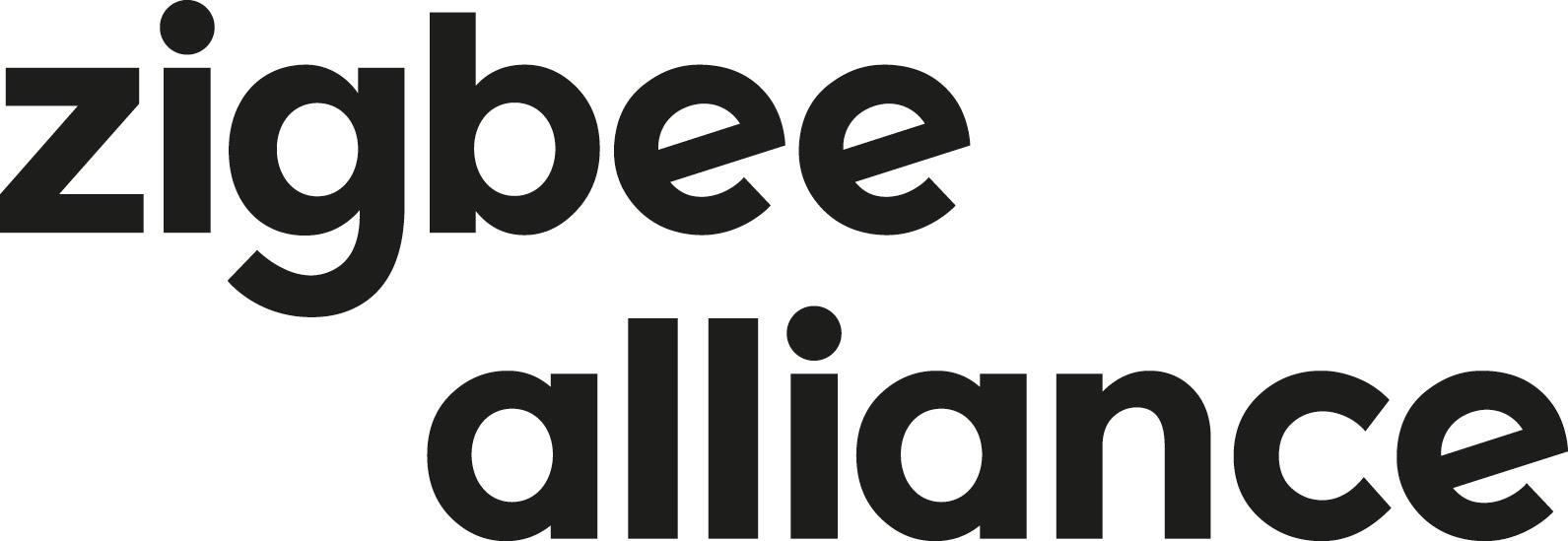 ZIGBEE SMART ENERGYSTANDARDProtocol Implementation Conformance Statement (PICS)Revision 10Version 1.4Sponsored by:	Zigbee Alliance Accepted by:	Zigbee Alliance Board of DirectorsAbstract:	This document lists the PICS for the Smart Energy Standard.Purpose:	Provides a pro-forma on which the capabilities and options of a particular implementation of the Smart Energy Standard can be stated.Keywords:	Zigbee, Qualification, Certification, Standard, Smart Energy, Metering, Energy Management	June 14, 2017ParticipantsWhen the document was released, the Smart Energy Application Profile Work Group leadership was composed of the following members:Ian Winterburn: ChairJeffrey King: Vice-ChairMichael Cowan & Ian Winterburn: Technical EditorsLarry Kohrmann: SecretaryTable of ContentsReferencesThe following standards contain provisions, which, through reference in this document, constitute provisions of this standard. All the standards listed are normative references. At the time of publication, the editions indicated were valid. All standards are subject to revision, and parties to agreements based on this standard are encouraged to investigate the possibility of applying the most recent editions of the standards indicated below.Zigbee Alliance documentsZigbee document 05-3474-22:The  Zigbee SpecificationZigbee document 07-5356: Zigbee Smart Energy Standard Revision 21. Zigbee document 07-5123-04, Zigbee Cluster Library SpecificationZigbee document 04300r08:  Zigbee Network Layer PICS Zigbee document 064147r07:  Zigbee Application Layer PICSZigbee document 043171r04:  Zigbee Security Layer PICSZigbee document 064113r07: Zigbee Cluster Library PICSZigbee document 08-0006-07: Zigbee 2017 Layer PICS and Stack ProfilesZigbee document number 16-05028-001: Zigbee OTA Upgrade Cluster SpecificationZigbee document number 09-5284-10: Zigbee OTA Upgrade Cluster PICSZigbee document number 09-5473-09: Zigbee OTA Upgrade Cluster Test SpecificationIEEE documentsIEEE Standard for Part 15.4: Wireless Medium Access Control (MAC) and Physical Layer (PHY) specifications for Low Rate Wireless Personal Area Networks (LR-WPANs), 2015.ISO documentsISO/IEC 9646-1:1991, Information technology - Open Systems Interconnection - Conformance testing methodology and framework - Part 1: General concepts.ISO/IEC 9646-7:1995, Information technology - Open Systems Interconnection - Conformance testing methodology and framework - Part 7. Implementation conformance statements.Change historyThe following table shows the change history for this specification.Table 1 – Revision change historyIntroductionTo evaluate conformance of a particular implementation, it is necessary to have a statement of which capabilities and options have been implemented for a given standard. Such a statement is called a protocol implementation conformance statement (PICS).ScopeThis document provides the protocol implementation conformance statement (PICS) pro forma for the Zigbee specifications cited in Reference [R2] in compliance with the relevant requirements, and in accordance with the relevant guidance, given in ISO/IEC 9646-7.This document addresses the Zigbee SE Application Profile.  PurposeThe supplier of a protocol implementation claiming to conform to the Zigbee SE Application Profile shall complete the following PICS pro forma and accompany it with the information necessary to identify fully both the supplier and the implementation.The PICS is in the form of answers to a set of questions in the PICS pro forma. The questions in a pro forma consist of a systematic list of protocol capabilities and options as well as their implementation requirements. The implementation requirement indicates whether implementation of a capability is mandatory, optional, or conditional depending on options selected. When a protocol implementer answers questions in a PICS pro forma, they would indicate whether an item is implemented or not, and provide explanations if an item is not implemented.Abbreviations and special symbolsNotations for requirement status: “Item Number”: Conditional, status dependent upon the support marked for the “Item Number”.For example, FD1: O.1 indicates that the status is optional but at least one of the features described in FD1 is required to be implemented, if this implementation is to follow the standard of which this PICS Pro forma is a part.Instructions for completing the PICS pro formaIf a given implementation is claimed to conform to this standard, the actual PICS pro forma to be filled in by a supplier shall be technically equivalent to the text of the PICS pro forma in this annex, and shall preserve the numbering and naming and the ordering of the PICS pro forma.A PICS which conforms to this document shall be a conforming PICS pro forma completed in accordance with the instructions for completion given in this annex.The main part of the PICS is a fixed-format questionnaire, divided into five tables. Answers to the questionnaire are to be provided in the rightmost column, either by simply marking an answer to indicate a restricted choice (such as Yes or No), or by entering a value, set, or range of values.Identification of the implementationImplementation under test (IUT) identificationIUT name: _________________Octopus Home Mini_________________________IUT version: ________________________1.0.0_____________________________System under test (SUT) identificationSUT name: __________________Octopus Home Mini 1.0.0___________________Software Version: __________________2.5.0_______________________________Hardware Version: ______________30-00006-B_____________________________Operating system (optional): ____________________________________________Specification Versions Implemented Smart Energy Specification Document Number (include revision):  docs-07-5356-21-zse-zigbee-smart-energy-profile-specification.pdfSmart Energy Test Specification Document (include revision): docs-07-5384-23-0afg-zigbee-smart-energy-test-specification.pdf Product supplierName: __________________________Octopus Energy__________________Address: ________UK House, 164-182 Oxford St, London, W1D 1NN_______Telephone number: _______________07885 622418_________________Facsimile number: __________________________________________________Email address: ______________phil.steele@octoenergy.com___________________Additional information: ________carmen.poenaru@octoenergy.com_____________________ClientName: ________________________Philip Steele___________________________________Address: _________UK House, 164-182 Oxford St, London, W1D 1NN____________Telephone number: ____________07885 622418______________Facsimile number: ______________________________________________________________Email address: ______________phil.steele@octoenergy.com________________Additional information: ____________carmen.poenaru@octoenergy.com__________________PICS contact personName: ____________________Philip Steele____________________Address: ______UK House, 164-182 Oxford St, London, W1D 1NN______Telephone number: ______07885 622418_______Facsimile number: _______________________________________________________________Email address: ______________phil.steele@octoenergy.com__________Additional information: _____carmen.poenaru@octoenergy.com_______________PICS/System conformance statementIdentification of the protocolThis PICS pro forma applies to Zigbee SE Application Profile, cited in Reference [R2].Global statement of conformanceThe implementation described in this PICS pro forma meets all of the mandatory requirements of the referenced standards:Application Profile: Zigbee SE – 07-5356-21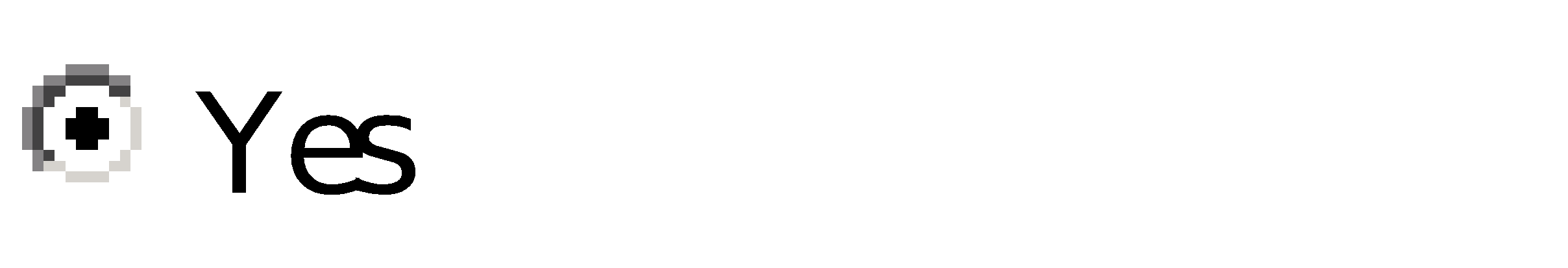 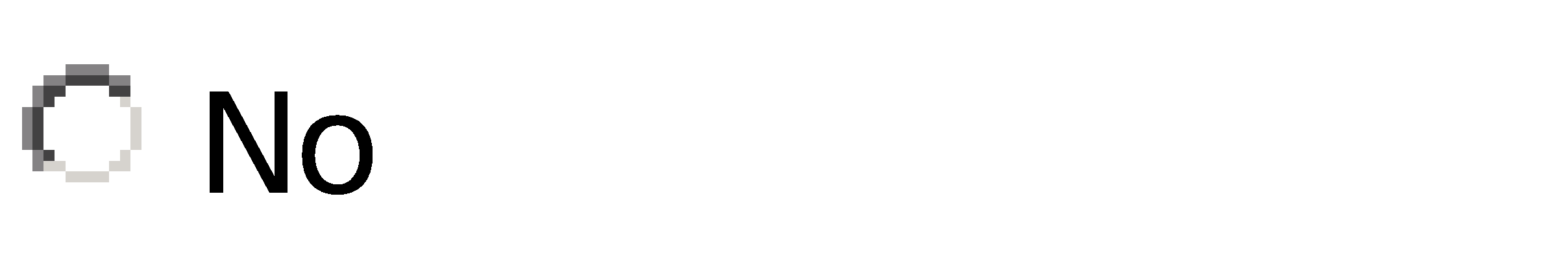 Note -- Answering ‘No’ indicates non-conformance to the specified protocol standard. Non-supported mandatory capabilities are to be identified in the following tables, with an explanation by the implementer explaining why the implementation is non-conforming.The supplier will have fully complied with the requirements for a statement of conformance by completing the statement contained in this sub-clause. That means, by clicking the above, the statement of conformance is complete. PICS pro forma tablesThe following tables are composed of the detailed questions to be answered, which make up the PICS pro forma. Zigbee Device TypesTable 2 - Functional device typesStack ProfileTable 3 –Stack Profile Stack Profile extensions for SETable 4 – Stack profile extensions for SESE general requirements supportIn the below tables please answer Yes / No for supported , number of instances supported, and end point for each instance. In support one instance can just provide end point number without instance number.Table 5 – SE general requirements supportZigbee SE device description supportTable 6 – SE device description supportSE common clustersThe common cluster ZCL PICs restrictions/requirements are obtained from [R2]/5.11, 5.12.Table 7 – Common cluster ZCL PICS restrictions/requirementsTable 8 – Common cluster supportZigbee SE Device Description CapabilitiesTables in the following sub-clauses detail the capabilities specific to a device description.Energy Service Interface device functionsTable 9 – Energy Service Interface ZCL PICS restrictions/requirementsTable 10 provides the SE PICs restrictions based on requirements in [R2]/6.3.1.1. Table 10 – Energy Service Interface SE PICS restrictions/requirementsMetering device functionsTable 11 – Metering device ZCL PICS restrictions/requirementsTable 12 provides the SE PICs restrictions based on requirements in [R2]/6.3.2.1. Table 12 – Metering device SE PICS restrictions/requirementsIn-Home display device functionsTable 13 – In-Home display device ZCL PICS restrictions/requirementsTable 14 provides the SE PICs restrictions based on requirements in [R2]/6.3.3.1. Table 14 – In-Home display device SE PICS restrictions/requirementsProgrammable Communicating Thermostat (PCT) device functionsTable 15 Programmable Communicating Thermostat (PCT) ZCL PICS restrictions/requirementsTable 16 provides the SE PICs restrictions based on requirements in [R2]/6.3.4.1. Table 16 Programmable Communicating Thermostat (PCT) SE PICS restrictions/requirementsLoad Control device functionsTable 17 – Load Control ZCL PICS restrictions/requirementsTable 18 provides the SE PICs restrictions based on requirements in [R2]/6.3.5.1. Table 18 – Load Control SE PICS restrictions/requirementsRange Extender device functionsTable 19 – Range Extender ZCL PICS restrictions/requirementsTable 20 provides the SE PICs restrictions based on requirements in [R2]/6.3.6.1. Table 20 –Range Extender SE PICS restrictions/requirementsSmart Appliance device functionsTable 21 – Smart Appliance ZCL PICS restrictions/requirementsTable 22 provides the SE PICs restrictions based on requirements in [R2]/6.3.7.1. Table 22 –Smart Appliance SE PICS restrictions/requirementsPrepayment Terminal device functionsTable 23 – Prepayment Terminal ZCL PICS restrictions/requirementsTable 24 provides the SE PICs restrictions based on requirements in [R2]/6.3.8.1. Table 24 – Prepayment Terminal SE PICS restrictions/requirementsRemote Communications Device functionsTable 25 – Remote Communications Device ZCL PICS restrictions/requirementsTable 26 provides the SE PICs restrictions based on requirements in [R2]/6.3.10.1. Table 26 – Remote Communications Device SE PICS restrictions/requirementsSmart Energy Application Specific Cluster function capabilitiesBasic ClusterTable 25 – Basic cluster server capabilitiesTable 26 – Basic cluster client capabilitiesIdentifyAlarmsCommissioningPower ConfigurationTime Cluster attributes and functionsTable 27 – Time cluster server capabilitiesTable 28 – Time cluster client capabilitiesKey Establishment Cluster attributes and functionsTable 29 – Key Establishment cluster server capabilitiesTable 30 – Key Establishment cluster client capabilitiesDemand Response and Load Control Cluster attributes and functionsTable 31 – Demand Response and Load Control cluster server capabilitiesTable 32 – Demand Response and Load Control cluster client capabilitiesMetering Cluster attributes and functionsTable 33 – Metering cluster server capabilitiesTable 34 – Metering cluster client capabilitiesPrice Cluster attributes and functionsTable 35 – Price cluster server capabilitiesTable 36 – Price cluster client capabilitiesMessaging Cluster attributes and functionsTable 37 – Messaging cluster server capabilitiesTable 38 – Messaging cluster client capabilitiesTunneling Cluster attributes and functionsTable 39 – Tunneling cluster server capabilitiesTable 40 – Tunneling cluster client capabilitiesPrepayment Cluster attributes and functionsTable 41 – Prepayment cluster server capabilitiesTable 42 – Prepayment cluster client capabilitiesTrust Center Swap-outTable 43 – Trust Center Swap-out capabilitiesMultiple ESITable 44 – Multiple ESI Client capabilitiesTable 45 – Multiple ESI Server capabilitiesOTA Upgrade Cluster attributes and functionsTable 46 – OTA Upgrade cluster server capabilitiesTable 47 – OTA Upgrade cluster client capabilitiesIf supporting OTA upgrade cluster client or server, need to complete OTA Upgrade Cluster PICS document in addition to this document for certification.Calendar Cluster attributes and functionsTable 48 – Calendar cluster server capabilitiesTable 49 – Calendar cluster client capabilitiesDevice Management Cluster attributes and functionsTable 50 – Device Management cluster server capabilitiesTable 51 – Device Management cluster client capabilitiesEvents Cluster attributes and functionsTable 52 – Events cluster server capabilitiesTable 53 – Events cluster client capabilitiesEnergy Management Cluster attributes and functionsTable 54 – Energy Management cluster server capabilitiesTable 55 – Energy Management cluster client capabilitiesMDU Pairing Cluster attributes and functionsTable 56 – MDU Pairing cluster server capabilitiesTable 57 – MDU Pairing cluster client capabilitiesSub-GHz Cluster attributes and functionsTable 60 – Sub-GHz cluster server capabilitiesTable 61 – Sub-GHz cluster client capabilitiesSupport on Non SE clustersList in the below section all non SE clusters supported on the submitted product:Notice of use and disclosureCopyright © Zigbee Alliance (2005-2017). All rights reserved. This information within this document is the property of the Zigbee Alliance and its use and disclosure are restricted.Elements of Zigbee Alliance specifications may be subject to third party intellectual property rights, including without limitation, patent, copyright or trademark rights (such a third party may or may not be a member of Zigbee). Zigbee is not responsible and shall not be held responsible in any manner for identifying or failing to identify any or all such third party intellectual property rights.No right to use any Zigbee name, logo or trademark is conferred herein. Use of any Zigbee name, logo or trademark requires membership in the Zigbee Alliance and compliance with the Zigbee Logo and Trademark Policy and related Zigbee policies.This document and the information contained herein are provided on an “AS IS” basis and Zigbee DISCLAIMS ALL WARRANTIES EXPRESS OR IMPLIED, INCLUDING BUT NOT LIMITED TO (A) ANY WARRANTY THAT THE USE OF THE INFORMATION HEREIN WILL NOT INFRINGE ANY RIGHTS OF THIRD PARTIES (INCLUDING WITHOUT LIMITATION ANY INTELLECTUAL PROPERTY RIGHTS INCLUDING PATENT, COPYRIGHT OR TRADEMARK RIGHTS) OR (B) ANY IMPLIED WARRANTIES OF MERCHANTABILITY, FITNESS FOR A PARTICULAR PURPOSE, TITLE OR NONINFRINGEMENT. IN NO EVENT WILL ZIGBEE BE LIABLE FOR ANY LOSS OF PROFITS, LOSS OF BUSINESS, LOSS OF USE OF DATA, INTERRUPTION OF BUSINESS, OR FOR ANY OTHER DIRECT, INDIRECT, SPECIAL OR EXEMPLARY, INCIDENTIAL, PUNITIVE OR CONSEQUENTIAL DAMAGES OF ANY KIND, IN CONTRACT OR IN TORT, IN CONNECTION WITH THIS DOCUMENT OR THE INFORMATION CONTAINED HEREIN, EVEN IF ADVISED OF THE POSSIBILITY OF SUCH LOSS OR DAMAGE. All company, brand, and product names may be trademarks that are the sole property of their respective owners.The above notice and this paragraph must be included on all copies of this document that are made.Zigbee Alliance
508 Second Street, Suite 206
Davis, CA  95616RevisionVersionDescriptionR00-Initial draft  (November, 2007)R01-Updated to Revision 12 of the SE specification and Errata.  R02-Updated to Revision 14 of the SE specificationR031.0Fix typo. Update SE specification reference to r14.R041.0Update SE specification reference to r15.Update section references.R051.1Update for SE 1.1 releaseR061.1.1Update for SE 1.1.1 releaseProcessed CCBs:1264 - Add support for CV and PTZ (gas conversion factors) to price cluster1273 - Additional of 'Get Support Tunnel Protocols' Command and Response1289 - PhysicalEnvironment bit for Mirroring1301 - Simplified Multi-ESI Time Sync1430 - PICS requirement (Table 38 - item MCC1) wrong1431 - PICS requirement (Table 5 - item SEG25) wrong1432 - PICS requirement (KES1 and KECS1) Mismatch1437 - DeviceClass is marked read-writeable but write may not be allowed1486 - End point requirementR071.1bUpdate for SE 1.1b releaseProcessed CCBs:1494 - Add Billing Period Attribute Set to the Price Cluster1496 - Duplicate Item Number in PICS Document Table [MCS2]1500 - New metering attribute for block pricing1570 - Rename Display Device to "In-Home Display" (IHD)Modifications to link the elements of the Block Tariff feature togetherR081.2aUpdate for SE 1.2a releaseProcessed CCBs:1886 - IntervalReadReportingPeriod - Remove Attribute from the Spec1999 - Heating and Cooling Mandatory Attributes(for details of changes between 1.1b and 1.2a, please refer to editors’ drafting document 13-0453)R091.2bTidy up of Trust Center Swap-out section (8.8.14), together with additional entries for new Keep-Alive cluster in Table 8 of section 8.6CCB 1513 – Rename DRLC End Randomization to Duration RandomizationCCB 1880 – Contradictory Naming of DRLC AttributeCCB 2078 – SPE6 Updated to make Fragmentation Mandatory.[ For details of actual changes made from revision 8, refer to Editor’s copy (15-0133) ]R101.4Section 8.8.22 added for new Sub-GHz clusterOther functionality added for Sub-GHz/Multi-MAC operationCCB 2185 - Incorrect dependency listings in PICS documentCCB 2216 - Direct CBKE between 2 Non-TC Devices CCB 2258 - PICS item MECS210 has incorrect statusCCB 2260 - PICS item MECS284 has incorrect statusCCB 2262 - PICS item MECS14 has incorrect statusCCB 2303 - Incorrect "status" for PICS item MCC8CCB 2306 - SE PICS document indicates optional ValidUntilTime attribute as mandatory.CCB 2320 - SEG22 – Wording clarified.[ For details of actual changes made from revision 9, refer to Editor’s copy (16-05035) ]MMandatoryOOptionalO.nOptional, but support of at least one of the group of options labeled O.n is required.N/ANot applicableXProhibitedItem Number: :StatusStatus is conditional on support of item numberItem numberItem description ReferenceStatusSupportFDT1Is this device capable of acting as a Zigbee 2.4GHz Coordinator?[R1]/ 2.5.4.5.1O.1[N/A]FDT2Is this device capable of acting as a Zigbee 2.4GHz Router?[R1]/2.5.4.5.2O.1[Y]FDT3Is this a Zigbee 2.4GHz only End Device?[R1]/2.5.4.5.5O.1[N/A]FDT4Is this device capable of acting as a Zigbee Sub-GHz only Coordinator?[R1]/ 2.5.4.5.1O.1[N/A]FDT5Is this device capable of acting as a Zigbee Multi-MAC Switch Coordinator?[R1]/1.4.1.2 / [R2]/3.2O.1[N/A]FDT6Is this device capable of acting as a Zigbee Sub-GHz only Router?NOTE that such a device cannot currently be used in European markets due to Duty Cycle Monitoring limitations[R1]/1.4.1.2O.1[N/A]FDT7Is this device capable of acting as a Zigbee Multi-MAC Switch Router?NOTE that such a device cannot currently be used in European markets due to Duty Cycle Monitoring limitations[R1]/1.4.1.2 / [R2]/3.2O.1[N/A]FDT8Is this device capable of acting as a Zigbee Multi-MAC Selection Router?NOTE that such a device cannot currently be used in European markets due to Duty Cycle Monitoring limitations[R1]/1.4.1.2 / [R2]/3.2O.1[N/A]FDT9Is this a Zigbee Sub-GHz only End Device?[R1]/2.5.4.5.5O.1[N/A]FDT10Is this device capable of acting as a Zigbee Multi-MAC Selection End Device?[R1]/1.4.1.2 / [R2]/3.2O.1[N/A]Item numberItem descriptionReferenceStatusSupportZSP1Is the device built on a Zigbee Compliant Platform certified for the Zigbee stack profile [R8]?[R4][R2]/5.2O.2[N/A]ZSP2Is the device built on a Zigbee PRO Compliant Platform certified for the Zigbee PRO stack profile [R8]?[R8][R2]/5.2O.2[Y]Item numberItem descriptionReferenceStatusSupportSPE1Does the device support Application Link Keys?[R2]/5.2[R6]/ASLS6M[Y]SPE2Does this device use a stack that supports fragmentation?[R2]/5.2[R5]/ADF5, ADF6M[Y]SPE3Does this device use any SE Profile Commands that require the use of Fragmentation?[R2]/5.2[R5]/ADF5, ADF6MC1: MMS1: M[Y]SPE4Does the device adhere to the polling rate specifications given in [R2]/5.2 (i.e. Does your application poll equal to or less often as called out in the specification)?[R2]/5.2FDT3: M FDT9: M FDT10: M[Y]SPE5Does this devices support reception of fragmented messages?M[Y]SPE6Does this device support generation of fragmented messages?M[Y]Item numberItem descriptionReferenceStatusSupportSEG1Does the device support the Zigbee Cluster Library?[R2]/5.11, 5.12[R3]M[Y]SEG2Does the device support the Zigbee Cluster Library List specified for SE including the mandatory/optional clusters detailed in the ZCL PICs?[R2]/5.11, 5.12[R7]M[Y]SEG3Does the device support the Zigbee Cluster Library with the parameters for attribute reporting, reporting configuration and read reporting configuration as detailed in the SE Profile clusters?Editor’s Note: Reporting interval constraints and other parameters are mandatory where attribute reporting is used. Support of attribute reporting may be optional or mandatory based on clusters implemented.[R2]/5.11[R3]M[Y]SEG4Is the device capable of joining a Zigbee SE network and does it interact with a consumer Zigbee Home Area Network only through a bridge device?[R2]/5.1FDT2 MFDT3: M FDT6: M FDT7: M FDT8: MFDT9: MFDT10: M[Y]SEG5Does the device support “E-Mode” commissioning?SE Profile requirement: Those devices that will join an existing network must support button pushes or simple documented user interfaces to initiate the joining process.[R2]/5.1FDT2: MFDT3: MFDT6: M FDT7: M FDT8: MFDT9: MFDT10: MFor joining devices[Y]SEG6Deleted[R2]/5.1N/ASEG7Does the device support the compatible Startup Attribute Set, Join Parameters, Security Parameters, End Device Parameters, Link Status Parameters, Concentrator Parameters, APS Transport Parameters and Binding Parameters?[R2]/5.3, 5.3.1, 5.3.2, 5.3.3, 5.3.4, 5.3.5, 5.3.6, 5.3.7, 5.3.8, 5.3.9M[Y]SEG8Does the device support joining with pre-installed link keys?Note: SE specifies use of Install Codes to derive the link key.[R2]/5.4.1FDT2: MFDT3: MFDT6: M FDT7: M FDT8: MFDT9: MFDT10: M[Y]SEG9Does the device support joining using the Key Establishment cluster?[R2]/5.4.7FDT2: MFDT3: M FDT6: M FDT7: M FDT8: MFDT9: MFDT10: M[Y]SEG10Deleted[R2]/5.5NASEG11Does the device support the list of SE preferred channels?[R2]/5.8.1O[Y]SEG12Does the device support the SE broadcast policy?[R2]/5.8.2O[N/A]SEG13Does the device support the SE frequency agility policy?[R2]/5.8.3O[N/A]SEG14Does the device support the security key update policies for SE networks?[R2]/5.8.4M[Y]SEG15Does the device support the ZCL Time Cluster and SE time synchronization?Editor’s Note: Support of the ZCL Time Cluster is not mandatory for all SE devices. The SE device descriptions define the required Time cluster support.[R2]/5.12.1.1O[Y]SEG16Does the device support discovery of optional attributes? [R2]/5.12M[Y]SEG17Does the device application discover and handle unsupported attributes in other devices?[R2]/5.12M[Y]SEG18Does the device support an indication to the user that the network has formed properly?[R2]/5.5.1O.[N/A]SEG19Does the device support an indication to the user that a device has joined a network successfully?[R2]/5.5.1O[Y]SEG20Does the device support the commissioning modes and provide supporting commissioning documentation according to network type?[R2]/5.5.2, 5.5.3, 5.5.4M[Y]SEG21Does the device use the appropriate security key per cluster?[R2]/5.4.6M[Y]SEG22Does the device support and allow the discovery of Mirrored Endpoints hosted on the device?[R4]/D.3.4.4.1O[N/A]SEG22aDoes the device support discovering another device on the HAN that can host a Mirrored Endpoint?[R4]/D.3.4.4O[Y]SEG23Does one of the device support the SE Install Code Formats: 48, 64, 96, or 128 bit number and 16 bit CRC?[R4]/5.4.8.1.1O[Y]SEG24Does the device expect to receive unsolicited messages from the DRLC, Messaging, Metering or Pricing clusters?[R4]/5.4.5.1O[Y]SEG25Does the device support rejoining a secured network?[R4]/5.4.2FDT2:MFDT3:M FDT6: M FDT7: M FDT8: MFDT9: MFDT10: M[Y]SEG26Does the device support devices leaving its network?[R4]/5.4.3FDT1:MFDT4:MFDT5:M[Y]SEG27Does the device support updating the Network Key?[R4]/5.4.4M[Y]SEG28Does the device support updating the Link Key?[R4]/5.4.5M[Y]SEG29Does the device support Federated Trust Center functionality?[R2]/5.6O[N/A]SEG30Does the device support Network Interoperabiity?[R2]/5.13O[N/A]SEG31Does the device support the formation of ‘Partner’ Link Keys with other non-TC devices?[R2] /5.4.7.4FDT2: OFDT3: O FDT6: O FDT7: O FDT8: OFDT9: OFDT10: O[Y]SEG32Does the device support direct CBKE with another non-TC device (once a ‘Partner’ Link Key has been established with that other device)?[R2] /5.4.7.4FDT2: OFDT3: O FDT6: O FDT7: O FDT8: OFDT9: OFDT10: O[Y]SEG33Does the device transmit ‘High Frequency’ messages?[R2]/5.11FDT4:MFDT5:M FDT6: O FDT7: O FDT8: OFDT9: OFDT10: O[N/A]SEG34DeletedSEG35Is the device capable of forming a ‘Multi-MAC’ network?[R2]/5.14.2FDT5:M[N/A]SEG36Is the device capable of joining a 2.4GHz-only network?[R2]/5.14.3FDT2:OFDT3: O FDT7: O FDT8: OFDT10: O[Y]SEG37Is the device capable of joining a ‘Multi-MAC’ network?[R2]/5.14.3FDT2:OFDT3: O FDT6: O FDT7: O FDT8: OFDT10: O[Y]SEG38Is the device capable of re-joining a 2.4GHz-only network?[R2]/5.14.4FDT2:OFDT3: O FDT7: O FDT8: OFDT10: O[Y]SEG39Is the device capable of re-joining a ‘Multi-MAC’ network?[R2]/5.14.4FDT2:O FDT3: O FDT6: O FDT7: O FDT8: OFDT10: O[Y]SEG40Does the device support Power Control functionality?[R2]/5.14.5FDT4:OFDT5:O FDT6: O FDT7: O FDT8: OFDT9: OFDT10: O[N/A]SEG41Does the device support Duty Cycle Monitoring functionality?[R2]/5.14.6FDT4:OFDT5:O FDT9: OFDT10: O[N/A]SEG42Does the device support Frequency Agility functionality?[R2]/5.14.7FDT4:OFDT5:O FDT6: O FDT7: O FDT8: OFDT9: OFDT10: O[N/A]SEG43Does the device power down the Sub-GHz interface while Permit Joining is disabled and no Sub-GHz device has joined the network.[R2]/5.14.2FDT5:O[N/A]Item numberItem descriptionReferenceStatusSupportSED1Is the product programmed as an Energy Service Interface?[R2]/6.3.1O.3[N/A]SED2Is the product programmed as a Metering Device?[R2]/6.3.2O.3[N/A]SED3Is the product programmed as an In-Home Display?[R2]/6.3.3O.3[Y]     [Int: EP# 1]SED4Is the product programmed as a Programmable Communicating Thermostat (PCT)?[R2]/6.3.4O.3[N/A]SED5Is the product programmed as a Load Control?[R2]/6.3.5O.3[N/A]SED6Is the product programmed as a Range Extender?[R2]/6.3.6O.3[N/A]SED7Is the product programmed as a Smart Appliance?[R2]/6.3.7O.3[N/A]SED8Is the product programmed as a Prepayment Terminal?[R2]/6.3.8O.3[N/A]SED9Does the product utilize an endpoint using the Physical Device identifier?[R2]/6.3.9O[N/A]SED10Is the product programmed as a Remote Communications Device?[R2]/6.3.10O.3[N/A]ZCL PICS Item number [R7]StatusAdditional ConstraintsSupportFC100MZCL Cluster ID enumeration is mandatory[Y]FC1MGeneral ZCL Frame Format is mandatory[Y]BCC1ODoes the device support the Basic Cluster as a client?[N]     [Int: EP# 1]BCS1MDoes the device support the Basic Cluster as a server?[Y]     [Int: EP# 1]GCC1ODeletedNAGCS1ODeletedNAACC1ODoes the device support the Alarms Cluster as a client?[N] ACS1ODoes the device support the Alarms Cluster as a server?[N]TCS1DeletedNATCC1DeletedNAItem numberItem descriptionReferenceStatusSupportASDC1Deleted[R2]/5.10NAASDC2Deleted[R2]/5.10NAASDC3Deleted[R2]/5.10NAASDS1DeletedONAASDS2DeletedASDS3DeletedKEC1Does the device support the Key Establishment cluster as a client?[R2]/Annex C.3.1M[Y]     [Int: EP# 1]KES1Does the device support the Key Establishment cluster as a server?[R2]/Annex C.3.1M[Y]     [Int: EP# 1]SECC1Does the device support clusters with Reporting Capability?[R2]/6.1.1O[N]     SECC2Are any manufacturer-specific cluster(s) supported?[R2]/6.1.2O[N]     SECC3Are any non-SE ZCL or other application cluster(s) supported?[R2]/6.1.3O[N]    ICS1Does the device support the Identify cluster?[R2]/ 6.1O[N]PCCS1Does the device support the Power Configuration cluster?[R2]/ 6.1O[N]SMC2Does the device support the Block Tariffs Metering cluster attributes as a client?[R2]/ 6.1O[N]SMS2Does the device support the Block Tariffs Metering cluster attributes as a server?[R2]/ 6.1O[N]TCSW1Does the device support Trust Center Swap-out ?[R2]/ 6.1O[Y]       [Int: EP# 1]OTAC1Does the device support the OTA Upgrade cluster as a client?[R2]/ 6.1O[N]OTAS1Does the device support the OTA Upgrade cluster as a server?[R2]/ 6.1O[N]EVS1Does the device support the Events cluster as a server?[R2]/ 6.1O[N]KAC1Is the device a Router supporting the Keep-Alive cluster TC Keep-Alive Base attribute as a client?[R2] 6.1 / A.3.2.1FDT2:OFDT6:OFDT7:OFDT8:OTCSW1b:M[Y]KAC2Is the device a Router supporting the Keep-Alive cluster TC Keep-Alive Jitter attribute as a client?[R2] 6.1 / A.3.2.1FDT2:O FDT6:OFDT7:OFDT8:OTCSW1b:M[Y]KAC3Is the device an End Device supporting the Keep-Alive cluster TC Keep-Alive Base attribute as a client?[R2] 6.1 / A.3.2.1FDT3:OFDT9:OFDT10:O[N]KAC4Is the device an End Device supporting the Keep-Alive cluster TC Keep-Alive Jitter attribute as a client?[R2] 6.1 / A.3.2.1FDT3:O FDT9:OFDT10:O[N]KAS1Does the device support the Keep-Alive cluster as a server?[R2]/ 6.1FDT1:OFDT4:OFDT5:OTCSW1a:M [N]ZCL PICS Item number [R7]StatusAdditional ConstraintsSupportTCS1MTime Cluster server is mandatory[N/A]SE PICS Item number StatusAdditional ConstraintsSupportSMC1OMetering Cluster client is optional[N/AA]     [Int: EP# 1]SMS1OMetering Cluster server is optional[N/A]MS1MMessaging Cluster server is mandatory[N/A]PS1MPrice Cluster server is mandatory[N/A]DRLS1MDemand Response and Load Cluster server is mandatory[N/A]PC1OPrice Cluster client is optional[n/A]     [Int: EP# 1]CALS1OCalendar Cluster server is optional[A]MC1OMessaging Cluster client is optional[N/A]     [Int: EP# 1]PPC1OPrepayment Cluster client is optional[N/A]PPS1OPrepayment Cluster server is optional[N/A]  DMS1ODevice Management Cluster server is optional[N/A]  DMC1ODevice Management Cluster client is optional[N/A]  ALM1OAlarms Cluster server is optional[N/A]  EVC1OEvents Cluster client is optional[N/A]  MDUS1OMDU Pairing Cluster server is optional[N/A]  MDUC1OMDU Pairing Cluster client is optional[N/A]  EMC1OEnergy Management Cluster client is optional[N/A]  TUS1OTunneling Cluster server is optional[N/A]  TCSW1OTrust Center Swap-out is optional[N/A]       [Int: EP# 1] TUC1OTunneling Cluster client is optional[N/A]  SGZS1OSub-GHz Cluster server is optional[N/A]  SGZC1OSub-GHz Cluster client is optional[N/A]  ZCL PICS Item number [R7]StatusAdditional ConstraintsSupportTCC1OTime Cluster client is optional[N/A]     [Int: EP# 1]SE PICS Item number StatusAdditional ConstraintsSupportSMS1MMetering Cluster server is mandatory[N/A][N/A]PPS1OPrepayment Cluster server is optional[N/A][N/A]PC1OPrice Cluster client is optional[N/A]     [Int: EP# 1] [N/A]     [Int: EP# 1] CALC1OCalendar Cluster client is optional[N/A][N/A]MC1OMessaging Cluster client is optional[N/A]     [Int: EP# 1] [N/A]     [Int: EP# 1] DMC1ODevice Management Cluster client is optional[N/A][N/A]MDUC1OMDU Pairing Cluster client is optional[N/A][N/A]ALM1OAlarms Cluster server is optional[N/A][N/A]SMS3SMS2:OBlock Tariffs Metering cluster server attributes are optional[N/A][N/A]TUC1OTunneling Cluster client is optional[N/A][N/A]TUS1OTunneling Cluster server is optional[N/A][N/A]TCSW1OTrust Center Swap-out is optional[N/A]       [Int: EP# 1] [N/A]       [Int: EP# 1] SGZC1OSub-GHz Cluster client is optional[N/A][N/A]ZCL PICS Item number [R7]StatusAdditional ConstraintsSupportTCC1OTime Cluster client is optional[Y]     [Int: EP# 1]SE PICS Item number StatusAdditional ConstraintsSupportDRLC1ODemand Response and Load Cluster client is optional[N]PC1OPrice Cluster client is optional[Y]     [Int: EP# 1]CALC1OCalendar Cluster client is optional[N]SMC1OMetering Cluster client is optional[Y]     [Int: EP# 1]PPC1OPrepayment Cluster client is optional[N]MC1OMessaging Cluster client is optional[Y]     [Int: EP# 1]DMC1ODevice Management Cluster client is optional[N]MDUC1OMDU Pairing Cluster client is optional[N]EMC1OEnergy Management Cluster client is optional[N]ALM1OAlarms Cluster server is optional[N]EVC1OEvents Cluster client is optional[N]TUS1OTunneling Cluster server is optional[N]TUC1OTunneling Cluster client is optional[N]TCSW1OTrust Center Swap-out is optional[Y]       [Int: EP# 1] SGZC1OSub-GHz Cluster client is optional[N]ZCL PICS Item number [R7]StatusAdditional ConstraintsSupportTCC1MTime Cluster client is mandatory[N/A]     [Int: EP# 1]SE PICS Item number StatusAdditional ConstraintsSupportDRLC1MDemand Response and Load Cluster client is mandatory[N/A]PPC1OPrepayment Cluster client is optional[N/A]PC1OPrice Cluster client is optional[N/A]     [Int: EP# 1]CALC1OCalendar Cluster client is optional[N/A]SMC1OMetering Cluster client is optional[N/A]     [Int: EP# 1] MC1OMessaging Cluster client is optional[N/A]     [Int: EP# 1] DMC1ODevice Management Cluster client is optional[N/A]MDUC1OMDU Pairing Cluster client is optional[N/A]EMS1OEnergy Management Cluster server is optional[N/A]ALM1OAlarms Cluster server is optional[N/A]TUS1OTunneling Cluster server is optional[N/A]TUC1OTunneling Cluster client is optional[N/A]TCSW1OTrust Center Swap-out is optional[N/A]       [Int: EP# 1] SGZC1OSub-GHz Cluster client is optional[N/A]ZCL PICS Item number [R7]StatusAdditional ConstraintsSupportTCC1MTime Cluster client is mandatory[N/A]     [Int: EP# 1]SE PICS Item number StatusAdditional ConstraintsSupportDRLC1MDemand Response and Load Cluster client is mandatory[N/A]PC1OPrice Cluster client is optional[N/A]     [Int: EP# 1]CALC1OCalendar Cluster client is optional[N/A]DMC1ODevice Management Cluster client is optional[N/A]MDUC1OMDU Pairing Cluster client is optional[N/A]EMS1OEnergy Management Cluster server is optional[N/A]ALM1OAlarms Cluster server is optional[N/A]TUS1OTunneling Cluster server is optional[N/A]TUC1OTunneling Cluster client is optional[N/A]TCSW1OTrust Center Swap-out is optional[N/A]       [Int: EP# 1] SGZC1OSub-GHz Cluster client is optional[N/A]ZCL PICS Item number [R7]StatusAdditional ConstraintsSupportTCC1OTime Cluster client is optional.[N/A]     [Int: EP# 1]SE PICS Item number StatusAdditional ConstraintsSupportTCSW1OTrust Center Swap-out is optional[N/A]       [Int: EP# 1]ZCL PICS Item number [R7]StatusAdditional ConstraintsSupportTCC1MTime Cluster client is mandatory[N/A]     [Int: EP# 1]SE PICS Item number StatusAdditional ConstraintsSupportPPC1OPrepayment Cluster client is optional[N/A]DRLC1ODemand Response and Load Cluster client is optional[N/A]PC1MPrice Cluster client is mandatory[N/A]     [Int: EP# 1]SMC1OMetering Cluster client is optionalED NOTE:  This is not listed in the specification – should it be?[N/A]     [Int: EP# 1]MC1OMessaging Cluster client is optional[N/A]     [Int: EP# 1]CALC1OCalendar Cluster client is optional[N/A]DMC1ODevice Management Cluster client is optional[N/A]MDUC1OMDU Pairing Cluster client is optional[N/A]EMS1OEnergy Management Cluster server is optional[N/A]ALM1OAlarms Cluster server is optional[N/A]TUS1OTunneling Cluster server is optional[N/A]TUC1OTunneling Cluster client is optional[N/A]TCSW1OTrust Center Swap-out is optional[N/A]       [Int: EP# 1] SGZC1OSub-GHz Cluster client is optional[N/A]ZCL PICS Item number [R7]StatusAdditional ConstraintsSupportTCC1MTime Cluster client is mandatory[N/A]     [Int: EP# 1]SE PICS Item number StatusAdditional ConstraintsSupportDRLC1ODemand Response and Load Cluster client is optional[N/A]PC1MPrice Cluster client is mandatory[N/A]     [Int: EP# 1]PPS1MPrepayment Cluster server is mandatory[N/A]PPC1MPrepayment Cluster client is mandatory[N/A]SMC1OMetering Cluster client is optional[N/A]     [Int: EP# 1] MC1OMessaging Cluster client is optional[N/A]     [Int: EP# 1]CALC1OCalendar Cluster client is optional[N/A]DMC1ODevice Management Cluster client is optional[N/A]MDUC1OMDU Pairing Cluster client is optional[N/A]EMC1OEnergy Management Cluster client is optional[N/A]ALM1OAlarms Cluster server is optional[N/A]TUS1OTunneling Cluster server is optional[N/A]TUC1OTunneling Cluster client is optional[N/A]TCSW1OTrust Center Swap-out is optional[N/A]       [Int: EP# 1] SGZC1OSub-GHz Cluster client is optional[N/A]ZCL PICS Item number [R7]StatusAdditional ConstraintsSupportTCS1OTime Cluster server is optional[N/A]SE PICS Item number StatusAdditional ConstraintsSupportTUS1OTunneling Cluster server is optional[N/A]TUC1OTunneling Cluster client is optional[N/A]TCSW1OTrust Center Swap-out is optional[N/A]       [Int: EP# 1] SGZS1OSub-GHz Cluster server is optional[N/A]Item numberItem descriptionReferenceStatusSupportBCS1Is the Basic Cluster supported as a server?[R3]M[Y]     [Int: EP# 1]BCS2Is the ZCLversion attribute supported?BCS1:M[Y]     [Int: EP# 1]BCS3Is the Powersource attribute supported?BCS1:M[Y]     [Int: EP# 1]BCS4Is the PhysicalEnvironment attribute supported?SEG22:MBCS1:O[N]Item numberItem descriptionReferenceStatusSupportBCC1Is the Basic Cluster supported as a client?[R3]O[N]Item numberItem descriptionReferenceStatusSupportTICS1Is the Time Cluster supported as a server?[R3]O[N/A]TICS2Is the Time attribute supported?TICS1:M[N/A]TICS3Is the TimeStatus attribute supported?TICS1:M[N/A]TICS4Is the TimeZone attribute supported?TICS1:O[N/A]TICS5Is the DstStart attribute supported?TICS1:O[N/A]TICS6Is the DstEnd attribute supported?TICS1:O[N/A]TICS7Is the DstShift attribute supported?TICS1:O[N/A]TICS8Is the StandardTime attribute supported?TICS1:O[N/A]TICS9Is the LocalTime attribute supported?TICS1:O[N/A]Item numberItem descriptionReferenceStatusSupportTICC1Is the Time Cluster supported as a client?[R3]O[Y]     [Int: EP# 1]Item numberItem descriptionReferenceStatusSupportKECS1Is the Key Establishment Cluster supported as a server?[R2]/C.3.1M[Y]       [Int: EP# 1]KECS2Is the KeyEstablishmentSuite attribute supported?[R2]/C.3.1.2.2.1KECS1:M[Y]     [Int: EP# 1]KECS3Is the reception of Initiate Key Establishment Request command supported?[R2]/C.3.1.2.3.1KECS1:M[Y]     [Int: EP# 1]KECS4Is the reception of Ephemeral Data Request command supported?[R2]/C.3.1.2.3.2KECS1:M[Y]     [Int: EP# 1]KECS5Is the reception of Confirm Key Data Request command supported?[R2]/C.3.1.2.3.3KECS1:M[Y]     [Int: EP# 1]KECS6Is the reception of Terminate Key Establishment command supported?[R2]/C.3.1.2.3.4KECS1:M[Y]KECS7Is the generation of Initiate Key Establishment Response command supported?[R2]/C.3.1.2.4 / C.3.1.3.3.1KECS1:M[Y]     [Int: EP# 1]KECS8Is the generation of Ephemeral Data Response command supported?[R2]/C.3.1.2.4 / C.3.1.3.3.2KECS1:M[Y]     [Int: EP# 1]KECS9Is the generation of Confirm Key Data Response command supported?[R2]/C.3.1.2.4 / C.3.1.3.3.3KECS1:M[Y]     [Int: EP# 1]KECS10Is the generation of Terminate Key Establishment command supported?[R2]/C.3.1.2.4 / C.3.1.3.3.4KECS1:M[Y]Item numberItem descriptionReferenceStatusSupportKECC1Is the Key Establishment Cluster supported as a client?[R2]/C.3.1M[Y]     [Int: EP# 1]KECC2Is the KeyEstablishmentSuite attribute supported?[R2]/C.3.1.3.2.1KECC1:M[Y]     [Int: EP# 1]KECC3Is the reception of Initiate Key Establishment Response command supported?[R2]/C.3.1.3.3.1KECC1:M[Y]     [Int: EP# 1]KECC4Is the reception of Ephemeral Data Response command supported?[R2]/C.3.1.3.3.2KECC1:M[Y]     [Int: EP# 1]KECC5Is the reception of Confirm Key Data Response command supported?[R2]/C.3.1.3.3.3KECC1:M[Y]     [Int: EP# 1]KECC6Is the reception of Terminate Key Establishment command supported?[R2]/C.3.1.3.3.4KECC1:M[Y]KECC7Is the generation of Initiate Key Establishment Request command supported?[R2]/C.3.1.3.4 / C.3.1.2.3.1KECC1:M[Y]     [Int: EP# 1]KECC8Is the generation of Ephemeral Data Request command supported?[R2]/C.3.1.3.4 / C.3.1.2.3.2KECC1:M[Y]     [Int: EP# 1]KECC9Is the generation of Confirm Key Data Request command supported?[R2]/C.3.1.3.4 / C.3.1.2.3.3KECC1:M[Y]     [Int: EP# 1]KECC10Is the generation of Terminate Key Establishment command supported?[R2]/C.3.1.3.4 / C.3.1.2.3.4KECC1:M[Y]Item numberItem descriptionReferenceStatusSupportDRLCCS1Is the Demand Response and Load Control Cluster supported as a server?[R2]/D.2O[N/A]       [Int: EP# x]DRLCCS2Is the reception of Report Event Status command supported?[R2]/D.2.2.4 / D.2.3.3.1DRLCCS1:M[NA]     [Int: EP# x]DRLCCS3Is the reception of Get Scheduled Events command supported?[R2]/D.2.2.4 / D.2.3.3.2DRLCCS1:M[NA]     [Int: EP# x]DRLCCS4Is the generation of Load Control Event command supported?[R2]/D.2.2.3.1DRLCCS1:M[NA]     [Int: EP# x]DRLCCS5Is the generation of Cancel Load Control Event command supported?[R2]/D.2.2.3.2DRLCCS1:M[NA]     [Int: EP# x]DRLCCS6Is the generation of Cancel All Load Control Events command supported?[R2]/D.2.2.3.3DRLCCS1:M[NA]     [Int: EP# x]Item numberItem descriptionReferenceReferenceStatusSupportDRLCCC1Is the Demand Response and Load Control Cluster supported as a client?[R2]/D.2[R2]/D.2O[N/A]DRLCCC2Is the UtilityEnrolmentGroup attribute supported?Is the UtilityEnrolmentGroup attribute supported?[R2]/D.2.3.2.1DRLCCC1:M[N/A]DRLCCC3Is the StartRandomizationMinutes attribute supported?Is the StartRandomizationMinutes attribute supported?[R2]/D.2.3.2.2DRLCCC1:M[N/A]DRLCCC4Is the DurationRandomization Minutes attribute supported?Is the DurationRandomization Minutes attribute supported?[R2]/D.2.3.2.3DRLCCC1:M[N/A]DRLCCC5Is the DeviceClassValue attribute supported?Is the DeviceClassValue attribute supported?[R2]/D.2.3.2.4DRLCCC1:M[N/A]DRLCCC5.1Is it permitted to externally write the DeviceClassValue attribute?Is it permitted to externally write the DeviceClassValue attribute?[R2]/D.2.3.2.4DRLCCC1:O[N/A]DRLCCC6Is the reception of Load Control Event command supported?Is the reception of Load Control Event command supported?[R2]/D.2.3.4 / D.2.2.3.1DRLCCC1:M[N/A]DRLCCC7Is the reception of Cancel Load Control Event command supported?Is the reception of Cancel Load Control Event command supported?[R2]/D.2.3.4 / D.2.2.3.2DRLCCC1:M[N/A]DRLCCC8Is the reception of Cancel All Load Control Events command supported?Is the reception of Cancel All Load Control Events command supported?[R2]/D.2.3.4 / D.2.2.3.3DRLCCC1:M[N/A]DRLCCC9Is the generation of Report Event Status command supported?Is the generation of Report Event Status command supported?[R2]/D.2.3.3.1DRLCCC1:M[N/A]DRLCCC10Is the generation of Get Scheduled Events command supported?Is the generation of Get Scheduled Events command supported?[R2]/D.2.3.3.2DRLCCC1:M[N/A]Item numberItem descriptionReferenceStatusSupportMECS1Is the Metering Cluster supported as a server?[R2] D.3O[N/A]MECS2Is the CurrentSummationDelivered attribute supported?[R2] D.3.2.2.1.1MECS1:M[N/A]MECS3Is the CurrentSummationReceived attribute supported?[R2] D.3.2.2.1.2MECS1:O[N/A]MECS4Is the CurrentMaxDemandDelivered attribute supported?[R2] D.3.2.2.1.3MECS1:O[N/A]MECS5Is the CurrentMaxDemandReceived attribute supported?[R2] D.3.2.2.1.4MECS1:O[N/A]MECS6Is the DFTSummation attribute supported?[R2] D.3.2.2.1.5MECS1:O[N/A]MECS7Is the DailyFreezeTime attribute supported?[R2] D.3.2.2.1.6MECS1:O[N/A]MECS8Is the PowerFactor attribute supported?[R2] D.3.2.2.1.7MECS1:O[N/A]MECS9Is the ReadingSnapShotTime attribute supported?[R2] D.3.2.2.1.8MECS1:O[N/A]MECS10Is the CurrentMaxDemandDeliveredTime attribute supported?[R2] D.3.2.2.1.9MECS1:O[N/A]MECS11Is the CurrentMaxDemandReceivedTime attribute supported?[R2] D.3.2.2.1.10MECS1:O[N/A]MECS12Is the DefaultUpdatePeriod attribute supported?[R2] D.3.2.2.1.11MECS1:O[N/A]MECS13Is the FastPollUpdatePeriod attribute supported?[R2] D.3.2.2.1.12MECS1:O[N/A]MECS14Is the CurrentBlockPeriodConsumptionDelivered attribute supported?[R2] D.3.2.2.1.13MECS132:OMECS133:O[N/A]MECS15Is the DailyConsumptionTarget attribute supported?[R2] D.3.2.2.1.14MECS1:O[N/A]MECS16Is the CurrentBlock attribute supported?[R2] D.3.2.2.1.15MECS132:OMECS133:O[N/A]MECS17Is the CurrentTier1SummationDelivered attribute supported?[R2] D.3.2.2.2.1MECS1:O[N/A]MEC18Is the CurrentTier1SummationReceived attribute supported?[R2] D.3.2.2.2.2MECS1:O[N/A]MECS19Is the CurrentTier2SummationDelivered attribute supported?[R2] D.3.2.2.2.1MECS1:O[N/A]MECS20Is the CurrentTier2SummationReceived attribute supported?[R2] D.3.2.2.2.2MECS1:O[N/A]MECS21Is the CurrentTier3SummationDelivered attribute supported?[R2] D.3.2.2.2.1MECS1:O[N/A]MECS22Is the CurrentTier3SummationReceived attribute supported?[R2] D.3.2.2.2.2MECS1:O[N/A]MECS23Is the CurrentTier4SummationDelivered attribute supported?[R2] D.3.2.2.2.1MECS1:O[N/A]MECS24Is the CurrentTier4SummationReceived attribute supported?[R2] D.3.2.2.2.2MECS1:O[N/A]MECS25Is the CurrentTier5SummationDelivered attribute supported?[R2] D.3.2.2.2.1MECS1:O[N/A]MECS26Is the CurrentTier5SummationReceived attribute supported?[R2] D.3.2.2.2.2MECS1:O[N/A]MECS27Is the CurrentTier6SummationDelivered attribute supported?[R2] D.3.2.2.2.1MECS1:O[N]/AMECS28Is the CurrentTier6SummationReceived attribute supported?[R2] D.3.2.2.2.2MECS1:O[N/A]MECS29Is the CurrentTier7SummationDelivered attribute supported?[R2] D.3.2.2.2.1MECS1:O[N/A]MECS30Is the CurrentTier7SummationReceived attribute supported?[R2] D.3.2.2.2.2MECS1:O[N/A]MECS31Is the CurrentTier8SummationDelivered attribute supported?[R2] D.3.2.2.2.1MECS1:O[N/A]MECS32Is the CurrentTier8SummationReceived attribute supported?[R2] D.3.2.2.2.2MECS1:O[N/A]MECS33Is the CurrentTier9SummationDelivered attribute supported?[R2] D.3.2.2.2.1MECS1:O[N/A]MECS34Is the CurrentTier9SummationReceived attribute supported?[R2] D.3.2.2.2.2MECS1:O[N/A]MECS35Is the CurrentTier10SummationDelivered attribute supported?[R2] D.3.2.2.2.1MECS1:O[N/A]MECS36Is the CurrentTier10SummationReceived attribute supported?[R2] D.3.2.2.2.2MECS1:O[N/A]MECS37Is the CurrentTier11SummationDelivered attribute supported?[R2] D.3.2.2.2.1MECS1:O[N/A]MECS38Is the CurrentTier11SummationReceived attribute supported?[R2] D.3.2.2.2.2MECS1:O[N/A]MECS39Is the CurrentTier12SummationDelivered attribute supported?[R2] D.3.2.2.2.1MECS1:O[N/A]MECS40Is the CurrentTier12SummationReceived attribute supported?[R2] D.3.2.2.2.2MECS1:O[N/A]MECS41Is the CurrentTier13SummationDelivered attribute supported?[R2] D.3.2.2.2.1MECS1:O[N/A]MECS42Is the CurrentTier13SummationReceived attribute supported?[R2] D.3.2.2.2.2MECS1:O[N/A]MECS43Is the CurrentTier14SummationDelivered attribute supported?[R2] D.3.2.2.2.1MECS1:O[N/A]MECS44Is the CurrentTier14SummationReceived attribute supported?[R2] D.3.2.2.2.2MECS1:O[N/A]MECS45Is the CurrentTier15SummationDelivered attribute supported?[R2] D.3.2.2.2.1MECS1:O[N/A]MECS46Is the CurrentTier15SummationReceived attribute supported?[R2] D.3.2.2.2.2MECS1:O[N/A]MECS47Is the Meter Status attribute supported?[R2] D.3.2.2.3.1MECS1:M[N/A]MECS48Is the UnitofMeasure attribute supported?[R2] D.3.2.2.4.1MECS1:M[N/A]MECS49Is the Multiplier attribute supported?[R2] D.3.2.2.4.2MECS1:O[N/A]MECS50Is the Divisor attribute supported?[R2] D.3.2.2.4.3MECS1:O[N/A]MECS51Is the SummationFormatting attribute supported?[R2] D.3.2.2.4.4MECS1:M[N/A]MECS52Is the DemandFormatting attribute supported?[R2] D.3.2.2.4.5MECS1:O[N/A]MECS53Is the HistoricalConsumptionFormatting attribute supported?[R2] D.3.2.2.4.6MECS1:O[N/A]MECS54Is the MeteringDeviceType attribute supported?[R2] D.3.2.2.4.7MECS1:M[N/A]MECS54aIs the MeteringDeviceType: Electric Metering?[R2] D.3.2.2.4.7MECS54:O.1[N/A]MECS54bIs the MeteringDeviceType: Gas Metering?[R2] D.3.2.2.4.7MECS54:O.1[N/A]MECS54cIs the MeteringDeviceType: Water Metering?[R2] D.3.2.2.4.7MECS54:O.1[N/A]MECS54dIs the MeteringDeviceType: Pressure Metering?[R2] D.3.2.2.4.7MECS54:O.1[N/A]MECS54eIs the MeteringDeviceType: Heat Metering?[R2] D.3.2.2.4.7MECS54:O.1[N/A]MECS54fIs the MeteringDeviceType: Cooling Metering?[R2] D.3.2.2.4.7MECS54:O.1[N/A]MECS54gIs the MeteringDeviceType: End Use Measurement Device (EUMD)?[R2] D.3.2.2.4.7MECS54:O.1[N/A]MECS54hIs the MeteringDeviceType: PV Generation Metering?[R2] D.3.2.2.4.7MECS54:O.1[N/A]MECS54iIs the MeteringDeviceType: Wind Turbine Generation Metering?[R2] D.3.2.2.4.7MECS54:O.1[N/A]MECS54jIs the MeteringDeviceType: Water Turbine Generation Metering?[R2] D.3.2.2.4.7MECS54:O.1[N/A]MECS54kIs the MeteringDeviceType: Micro Generation Metering?[R2] D.3.2.2.4.7MECS54:O.1[N/A]MECS54lIs the MeteringDeviceType: Solar Hot Water Generation Metering?[R2] D.3.2.2.4.7MECS54:O.1[N/A]MECS54mIs the MeteringDeviceType: Electric Metering Element/Phase1 supported?[R2] D.3.2.2.4.7MECS54:O.1[N/A]MECS54nIs the MeteringDeviceType: Electric Metering Element/Phase2 supported?[R2] D.3.2.2.4.7MECS54:O.1[N/A]MECS54oIs the MeteringDeviceType: Electric Metering Element/Phase3 supported?[R2] D.3.2.2.4.7MECS54:O.1[N/A]MECS55Is the SiteID attribute supported?[R2] D.3.2.2.4.8MECS1:O[N/A]MECS56Is the MeterSerialNumber attribute supported?[R2] D.3.2.2.4.9MECS1:O[N/A]MECS57Is the InstantaneousDemand attribute supported?[R2] D.3.2.2.5.1MECS1:O[N/A]MECS58Is the CurrentDayConsumptionDelivered attribute supported?[R2] D.3.2.2.5.2MECS1:O[N/A]MECS59Is the CurrentDayConsumptionReceived attribute supported?[R2] D.3.2.2.5.3MECS1:O[N/A]MECS60Is the PreviousDayConsumptionDelivered attribute supported?[R2] D.3.2.2.5.4MECS1:O[N/A]MECS61Is the PreviousDayConsumptionReceived attribute supported?[R2] D.3.2.2.5.5MECS1:O[N/A]MECS62Is the CurrentPartialProfileIntervalStartTimeDelivered attribute supported?[R2] D.3.2.2.5.6MECS1:O[N/A]MECS63Is the CurrentPartialProfileIntervalStartTimeReceived attribute supported?[R2] D.3.2.2.5.7MECS1:O[N/A]MECS64Is the CurrentPartialProfileIntervalValueDelivered attribute supported?[R2] D.3.2.2.5.8MECS1:O[N/A]MECS65Is the CurrentPartialProfileIntervalValueReceived attribute supported?[R2] D.3.2.2.5.9MECS1:O[N/A]MECS66Is the MaxNumberOfPeriodsDelivered attribute supported?[R2] D.3.2.2.6.1MECS1:O[N/A]MECS67Is the CurrentDemandDelivered attribute supported?[R2] D.3.2.2.7.1MECS1:O[N/A]MECS68Is the DemandLimit attribute supported?[R2] D.3.2.2.7.2MECS1:O[N/A]MECS69Is the DemandIntegrationPeriod attribute supported?[R2] D.3.2.2.7.3MECS1:O[N/A]MECS70Is the NumberOfDemandSubintervals attribute supported?[R2] D.3.2.2.7.4MECS1:O[N/A]MECS71Is the reception of Get Profile command supported?[R2] D.3.3.3.1.1MECS1:O[N/A]MECS72Is the reception of Request Mirror Response command supported?[R2] D.3.3.3.1.2MECS1:O[N/A]MECS73Is the reception of Mirror Removed command supported?[R2] D.3.3.3.1.3MECS1:O[N/A]MECS74Is the generation of Get Profile Response command supported?[R2] D.3.2.3.1.1MECS1:O[N/A]MECS75Is the generation of Request Mirror command supported?[R2] D.3.2.3.1.2MECS1:O[N/A]MECS76Is the generation of Remove Mirror command supported?[R2] D.3.2.3.1.3MECS1:O[N/A]MECS77Is the ProfileIntervalPeriod attribute supported?[R2] D.3.2.2.1.16MECS1:O[N/A]MECS78DeprecatedMECS79Is the PresetReadingTime attribute supported?[R2] D.3.2.2.1.17MECS1:O[N/A]MECS80Is the VolumePerReport attribute supported?[R2] D.3.2.2.1.18MECS1:O[N/A]MECS81Is the FlowRestriction attribute supported?[R2] D.3.2.2.1.19MECS1:O[N/A]MECS82Is the Supply Status attribute supported?[R2] D.3.2.2.1.20MECS1:O[N/A]MECS83Is the CurrentDayMaxPressure attribute supported?[R2] D.3.2.2.5.10MECS1:O[N/A]MECS84Is the CurrentDayMinPressure attribute supported?[R2] D.3.2.2.5.12MECS1:O[N/A]MECS85Is the PreviousDayMaxPressure attribute supported?[R2] D.3.2.2.5.11MECS1:O[N/A]MECS86Is the PreviousDayMinPressure attribute supported?[R2] D.3.2.2.5.13MECS1:O[N/A]MECS87Is the CurrentDayMaxDemand attribute supported?[R2] D.3.2.2.5.14MECS1:O[N/A]MECS88Is the PreviousDayMaxDemand attribute supported?[R2] D.3.2.2.5.15MECS1:O[N/A]MECS89Is the Meter Status (Gas) attribute supported?[R2] D.3.2.2.3.1MECS1:O[N/A]MECS90Is the Meter Status (Water) attribute supported?[R2] D.3.2.2.3.1MECS1:O[N/A]MECS91Is the RemainingBatteryLife attribute supported?[R2] D.3.2.2.3.2MECS1:O[N/A]MECS93Is the CurrentInletEnergyCarrierSummation attribute supported?[R2] D.3.2.2.1.21MECS1:O[N/A]MECS94Is the CurrentOutletEnergyCarrierSummation attribute supported?[R2] D.3.2.2.1.22MECS1:O[N/A]MECS95Is the InletTemperature attribute supported?[R2] D.3.2.2.1.23MECS1:O[N/A]MECS96Is the OutletTemperature attribute supported?[R2] D.3.2.2.1.24MECS1:O[N/A]MECS97Is the ControlTemperature attribute supported?[R2] D.3.2.2.1.25MECS1:O[N/A]MECS98Is the CurrentInletEnergyCarrierDemand attribute supported?[R2] D.3.2.2.1.26MECS1:O[N/A]MECS99Is the CurrentOutletEnergyCarrierDemand attribute supported?[R2] D.3.2.2.1.27MECS1:O[N/A]MECS100Is the EnergyCarrierUnitOfMeasure attribute supported?[R2] D.3.2.2.4.10MECS1:O[N/A]MECS101Is the EnergyCarrierSummationFormatting attribute supported?[R2] D.3.2.2.4.11MECS93:M
MECS94:M[N/A]MECS102Is the EnergyCarrierDemandFormatting attribute supported?[R2] D.3.2.2.4.12MECS98:M
MECS99:M
MECS107:M
MECS108:M
MECS109:M
MECS110:M
MECS111:M
MECS112:M[N/A]MECS103Is the TemperatureUnitOfMeasure attribute supported?[R2] D.3.2.2.4.13 MECS1:O[N/A]MECS104Is the TemperatureFormatting attribute supported?[R2] D.3.2.2.4.14 MECS1:O[N/A]MECS105Is the CurrentMonthMaxDemand attribute supported?[R2] D.3.2.2.5.16MECS1:O[N/A]MECS106Is the CurrentYearMaxDemand attribute supported?[R2] D.3.2.2.5.17MECS1:O[N/A]MECS107Is the CurrentDayMaxEnergyCarrierDemand attribute supported?[R2] D.3.2.2.5.18MECS1:O[N/A]MECS108Is the PreviousDayMaxEnergyCarrierDemand attribute supported?[R2] D.3.2.2.5.19MECS1:O[N/A]MECS109Is the CurrentMonthMaxEnergyCarrierDemand attribute supported?[R2] D.3.2.2.5.20MECS1:O[N/A]MECS110Is the CurrentMonthMinEnergyCarrierDemand attribute supported?[R2] D.3.2.2.5.21MECS1:O[N/A]MECS111Is the CurrentYearMaxEnergyCarrierDemand attribute supported?[R2] D.3.2.2.5.22MECS1:O[N/A]MECS112Is the CurrentYearMinEnergyCarrierDemand attribute supported?[R2] D.3.2.2.5.23MECS1:O[N/A]MECS113Is the HoursInOperation attribute supported?[R2] D.3.2.2.3.3 MECS1:O[N/A]MECS114Is the HoursInFault attribute supported?[R2] D.3.2.2.3.4MECS1:O[N/A]MECS115Is the Generic AlarmMask attribute supported?[R2] D.3.2.2.9.2MECS1:O[N/A]MECS116Is the Electricity AlarmMask attribute supported?[R2] D.3.2.2.9.2MECS1:O[N/A]MECS117Is the GenericFlow/Pressure AlarmMask attribute supported?[R2] D.3.2.2.9.2MECS1:O[N/A]MECS118Is the Water Specific AlarmMask attribute supported?[R2] D.3.2.2.9.2MECS1:O[N/A]MECS119Is the Heating Specific AlarmMask attribute supported?[R2] D.3.2.2.9.2MECS1:O[N/A]MECS120Is the Cooling Specific AlarmMask attribute supported?[R2] D.3.2.2.9.2MECS1:O[N/A]MECS121Is the Gas Specific AlarmMask attribute supported?[R2] D.3.2.2.9.2MECS1:O[N/A]MECS122Is the reception of Request Fast Poll Mode command supported?[R2] D.3.3.3.1.4MECS1:O[N/A]MECS123Is the generation of Request Fast Poll Mode Response supported?[R2] D.3.2.3.1.4MECS1:O[N/A]MECS124Is the Mapping of the Status Attribute (Electricity) supported?[R2]/D.3.2.2.3.1 Table D.16MECS54a:M[N/A]MECS125Is the Meter Status Attribute (Gas) mapping supported?[R2]/D.3.2.2.3.1 Table D.17MECS54b:M[N/A]MECS126Is the Meter Status Attribute (Water) mapping supported?[R2] D.3.2.2.3.1 Table D.18MECS54c:M[N/A]MECS127RESERVED[NA]MECS128Is the Meter Status Attribute (Heat and Cooling) mapping?[R2] D.3.2.2.3.1 Table D.19MECS54e:M MECS54f:M[N/A]MECS129RESERVED[NA]MECS130Does the device generate fragmented Get Profile Response commands?MECS74:O[N/A]MECS131Is the PreviousBlockPeriodConsumptionDelivered attribute supported?[R2] D.3.2.2.1.28MECS132:OMECS133:O[N/A]MECS132Does the device support Block Charging only?[R2] D.4.4.3.2MECS1:O[N/A]MECS133Does the device support Block/TOU Combination Charging?[R2] D.4.4.3.3MECS1:O[N/A]MECS134Are any Block Information ‘No Tier’ attributes (0x00 to 0x0F) supported?[R2] D.3.2.2.8MECS132:O[N/A]MECS135Are any Block Information ‘TierxBlocky’ attributes (0x10 to 0xFF) supported[R2] D.3.2.2.8MECS133:O[N/A]MECS136Is the CurrentBlockPeriodConsumptionReceived attribute supported?[R2] D.3.2.2.1.29MECS1:O[N/A]MECS137Is the CurrentBlockReceived attribute supported?[R2] D.3.2.2.1.30MECS1:O[N/A]MECS138Is the DFTSummationReceived attribute supported?[R2] D.3.2.2.1.31MECS1:O[N/A]MECS139Is the ActiveRegisterTierDelivered attribute supported?[R2] D.3.2.2.1.32MECS1:O[N/A]MECS140Is the ActiveRegisterTierReceived attribute supported?[R2] D.3.2.2.1.33MECS1:O[N/A]MECS141Is the LastBlockSwitchTime attribute supported?[R2] D.3.2.2.1.34MECS1:O[N/A]MECS142Is the CurrentTier16SummationDelivered attribute supported?[R2] D.3.2.2.2.1MECS1:O[N/A]MECS143Is the CurrentTier16SummationReceived attribute supported?[R2] D.3.2.2.2.2MECS1:O[N/A]MECS144Is the CurrentTier17SummationDelivered attribute supported?[R2] D.3.2.2.2.1MECS1:O[N/A]MECS145Is the CurrentTier17SummationReceived attribute supported?[R2] D.3.2.2.2.2MECS1:O[N/A]MECS146Is the CurrentTier18SummationDelivered attribute supported?[R2] D.3.2.2.2.1MECS1:O[N/A]MECS147Is the CurrentTier18SummationReceived attribute supported?[R2] D.3.2.2.2.2MECS1:O[N/A]MECS148Is the CurrentTier19SummationDelivered attribute supported?[R2] D.3.2.2.2.1MECS1:O[N/A]MECS149Is the CurrentTier19SummationReceived attribute supported?[R2] D.3.2.2.2.2MECS1:O[N/A]MECS150Is the CurrentTier20SummationDelivered attribute supported?[R2] D.3.2.2.2.1MECS1:O[N/A]MECS151Is the CurrentTier20SummationReceived attribute supported?[R2] D.3.2.2.2.2MECS1:O[N/A]MECS152Is the CurrentTier21SummationDelivered attribute supported?[R2] D.3.2.2.2.1MECS1:O[N/A]MECS153Is the CurrentTier21SummationReceived attribute supported?[R2] D.3.2.2.2.2MECS1:O[N/A]MECS154Is the CurrentTier22SummationDelivered attribute supported?[R2] D.3.2.2.2.1MECS1:O[N/A]MECS155Is the CurrentTier22SummationReceived attribute supported?[R2] D.3.2.2.2.2MECS1:O[N/A]MECS156Is the CurrentTier23SummationDelivered attribute supported?[R2] D.3.2.2.2.1MECS1:O[N/A]MECS157Is the CurrentTier23SummationReceived attribute supported?[R2] D.3.2.2.2.2MECS1:O[N/A]MECS158Is the CurrentTier24SummationDelivered attribute supported?[R2] D.3.2.2.2.1MECS1:O[N/A]MECS159Is the CurrentTier24SummationReceived attribute supported?[R2] D.3.2.2.2.2MECS1:O[N/A]MECS160Is the CurrentTier25SummationDelivered attribute supported?[R2] D.3.2.2.2.1MECS1:O[N/A]MECS161Is the CurrentTier25SummationReceived attribute supported?[R2] D.3.2.2.2.2MECS1:O[N/A]MECS162Is the CurrentTier26SummationDelivered attribute supported?[R2] D.3.2.2.2.1MECS1:O[N/A]MECS163Is the CurrentTier26SummationReceived attribute supported?[R2] D.3.2.2.2.2MECS1:O[N/A]MECS164Is the CurrentTier27SummationDelivered attribute supported?[R2] D.3.2.2.2.1MECS1:O[N/A]MECS165Is the CurrentTier27SummationReceived attribute supported?[R2] D.3.2.2.2.2MECS1:O[N/A]MECS166Is the CurrentTier28SummationDelivered attribute supported?[R2] D.3.2.2.2.1MECS1:O[N/A]MECS167Is the CurrentTier28SummationReceived attribute supported?[R2] D.3.2.2.2.2MECS1:O[N/A]MECS168Is the CurrentTier29SummationDelivered attribute supported?[R2] D.3.2.2.2.1MECS1:O[N/A]MECS169Is the CurrentTier29SummationReceived attribute supported?[R2] D.3.2.2.2.2MECS1:O[N/A]MECS170Is the CurrentTier30SummationDelivered attribute supported?[R2] D.3.2.2.2.1MECS1:O[N/A]MECS171Is the CurrentTier30SummationReceived attribute supported?[R2] D.3.2.2.2.2MECS1:O[N/A]MECS172Is the CurrentTier31SummationDelivered attribute supported?[R2] D.3.2.2.2.1MECS1:O[N/A]MECS173Is the CurrentTier31SummationReceived attribute supported?[R2] D.3.2.2.2.2MECS1:O[N/A]MECS174Is the CurrentTier32SummationDelivered attribute supported?[R2] D.3.2.2.2.1MECS1:O[N/A]MECS175Is the CurrentTier32SummationReceived attribute supported?[R2] D.3.2.2.2.2MECS1:O[N]MECS176Is the CurrentTier33SummationDelivered attribute supported?[R2] D.3.2.2.2.1MECS1:O[N/A]MECS177Is the CurrentTier33SummationReceived attribute supported?[R2] D.3.2.2.2.2MECS1:O[N/A]MECS178Is the CurrentTier34SummationDelivered attribute supported?[R2] D.3.2.2.2.1MECS1:O[N/A]MECS179Is the CurrentTier34SummationReceived attribute supported?[R2] D.3.2.2.2.2MECS1:O[N/A]MECS180Is the CurrentTier35SummationDelivered attribute supported?[R2] D.3.2.2.2.1MECS1:O[N/A]MECS181Is the CurrentTier35SummationReceived attribute supported?[R2] D.3.2.2.2.2MECS1:O[N/A]MECS182Is the CurrentTier36SummationDelivered attribute supported?[R2] D.3.2.2.2.1MECS1:O[N/A]MECS183Is the CurrentTier36SummationReceived attribute supported?[R2] D.3.2.2.2.2MECS1:O[N/A]MECS184Is the CurrentTier37SummationDelivered attribute supported?[R2] D.3.2.2.2.1MECS1:O[N/A]MECS185Is the CurrentTier37SummationReceived attribute supported?[R2] D.3.2.2.2.2MECS1:O[N/A]MECS186Is the CurrentTier38SummationDelivered attribute supported?[R2] D.3.2.2.2.1MECS1:O[N/A]MECS187Is the CurrentTier38SummationReceived attribute supported?[R2] D.3.2.2.2.2MECS1:O[N/A]MECS188Is the CurrentTier39SummationDelivered attribute supported?[R2] D.3.2.2.2.1MECS1:O[N/A]MECS189Is the CurrentTier39SummationReceived attribute supported?[R2] D.3.2.2.2.2MECS1:O[N/A]MECS190Is the CurrentTier40SummationDelivered attribute supported?[R2] D.3.2.2.2.1MECS1:O[N/A]MECS191Is the CurrentTier40SummationReceived attribute supported?[R2] D.3.2.2.2.2MECS1:O[N/A]MECS192Is the CurrentTier41SummationDelivered attribute supported?[R2] D.3.2.2.2.1MECS1:O[N/A]MECS193Is the CurrentTier41SummationReceived attribute supported?[R2] D.3.2.2.2.2MECS1:O[N/A]MECS194Is the CurrentTier42SummationDelivered attribute supported?[R2] D.3.2.2.2.1MECS1:O[N/A]MECS195Is the CurrentTier42SummationReceived attribute supported?[R2] D.3.2.2.2.2MECS1:O[N/A]MECS196Is the CurrentTier43SummationDelivered attribute supported?[R2] D.3.2.2.2.1MECS1:O[N/A]MECS197Is the CurrentTier43SummationReceived attribute supported?[R2] D.3.2.2.2.2MECS1:O[N/A]MECS198Is the CurrentTier44SummationDelivered attribute supported?[R2] D.3.2.2.2.1MECS1:O[N/A]MECS199Is the CurrentTier44SummationReceived attribute supported?[R2] D.3.2.2.2.2MECS1:O[N/A]MECS200Is the CurrentTier45SummationDelivered attribute supported?[R2] D.3.2.2.2.1MECS1:O[N/A]MECS201Is the CurrentTier45SummationReceived attribute supported?[R2] D.3.2.2.2.2MECS1:O[N/A]MECS202Is the CurrentTier46SummationDelivered attribute supported?[R2] D.3.2.2.2.1MECS1:O[N/A]MECS203Is the CurrentTier46SummationReceived attribute supported?[R2] D.3.2.2.2.2MECS1:O[N/A]MECS204Is the CurrentTier47SummationDelivered attribute supported?[R2] D.3.2.2.2.1MECS1:O[N/A]MECS205Is the CurrentTier47SummationReceived attribute supported?[R2] D.3.2.2.2.2MECS1:O[N/A]MECS206Is the CurrentTier48SummationDelivered attribute supported?[R2] D.3.2.2.2.1MECS1:O[N/A]MECS207Is the CurrentTier48SummationReceived attribute supported?[R2] D.3.2.2.2.2MECS1:O[N/A]MECS208Is the CPP1SummationDelivered attribute supported?[R2] D.3.2.2.2.3MECS1:O[N/A]MECS209Is the CPP2SummationDelivered attribute supported?[R2] D.3.2.2.2.4MECS1:O[N/A]MECS210Is the Extended Status attribute supported?[R2] D.3.2.2.3.5MECS1:O[N/A]MECS211Is the RemainingBatteryLifeinDays attribute supported?[R2] D.3.2.2.3.6MECS1:O[N/A]MECS212Is the CurrentMeterID attribute supported?[R2] D.3.2.2.3.7MECS1:O[N/A]MECS213Is the AmbientConsumptionIndicator  attribute supported?[R2] D.3.2.2.3.8MECS1:O[N/A]MECS214Is the ModuleSerialNumber attribute supported?[R2] D.3.2.2.4.15MECS1:O[N/A]MECS215Is the OperatingTariffLabelDelivered attribute supported?[R2] D.3.2.2.4.16MECS1:O[N/A]MECS216Is the OperatingTariffLabelReceived attribute supported?[R2] D.3.2.2.4.17MECS1:O[N/A]MECS217Is the CustomerIDNumber attribute supported?[R2] D.3.2.2.4.18MECS1:O[N/A]MECS218Is the AlternativeUnitofMeasure attribute supported?[R2] D.3.2.2.4.19MECS1:O[N/A]MECS219Is the AlternativeDemandFormatting attribute supported?[R2] D.3.2.2.4.20MECS1:O[N/A]MECS220Is the AlternativeConsumptionFormatting attribute supported?[R2] D.3.2.2.4.21MECS1:O[N/A]MECS221Is the PreviousDay2ConsumptionDelivered attribute supported?[R2] D.3.2.2.5.24MECS1:O[N/A]MECS222Is the PreviousDay2ConsumptionReceived attribute supported?[R2] D.3.2.2.5.25MECS1:O[N/A]MECS223Is the PreviousDay3ConsumptionDelivered attribute supported?[R2] D.3.2.2.5.24MECS1:O[N/A]MECS224Is the PreviousDay3ConsumptionReceived attribute supported?[R2] D.3.2.2.5.25MECS1:O[N/A]MECS225Is the PreviousDay4ConsumptionDelivered attribute supported?[R2] D.3.2.2.5.24MECS1:O[N/A]MECS226Is the PreviousDay4ConsumptionReceived attribute supported?[R2] D.3.2.2.5.25MECS1:O[N/A]MECS227Is the PreviousDay5ConsumptionDelivered attribute supported?[R2] D.3.2.2.5.24MECS1:O[N/A]MECS228Is the PreviousDay5ConsumptionReceived attribute supported?[R2] D.3.2.2.5.25MECS1:O[N/A]MECS229Is the PreviousDay6ConsumptionDelivered attribute supported?[R2] D.3.2.2.5.24MECS1:O[N/A]MECS230Is the PreviousDay6ConsumptionReceived attribute supported?[R2] D.3.2.2.5.25MECS1:O[N/A]MECS231Is the PreviousDay7ConsumptionDelivered attribute supported?[R2] D.3.2.2.5.24MECS1:O[N/A]MECS232Is the PreviousDay7ConsumptionReceived attribute supported?[R2] D.3.2.2.5.25MECS1:O[N/A]MECS233Is the PreviousDay8ConsumptionDelivered attribute supported?[R2] D.3.2.2.5.24MECS1:O[N/A]MECS234Is the PreviousDay8ConsumptionReceived attribute supported?[R2] D.3.2.2.5.25MECS1:O[N/A]MECS235Is the CurrentWeekConsumptionDelivered attribute supported?[R2] D.3.2.2.5.26MECS1:O[N/A]MECS236Is the CurrentWeekConsumptionReceived attribute supported?[R2] D.3.2.2.5.27MECS1:O[N/A]MECS237Is the PreviousWeekConsumptionDelivered attribute supported?[R2] D.3.2.2.5.28MECS1:O[N/A]MECS238Is the PreviousWeekConsumptionReceived attribute supported?[R2] D.3.2.2.5.29MECS1:O[N/A]MECS239Is the PreviousWeek2ConsumptionDelivered attribute supported?[R2] D.3.2.2.5.28MECS1:O[N/A]MECS240Is the PreviousWeek2ConsumptionReceived attribute supported?[R2] D.3.2.2.5.29MECS1:O[N/A]MECS241Is the PreviousWeek3ConsumptionDelivered attribute supported?[R2] D.3.2.2.5.28MECS1:O[N/A]MECS242Is the PreviousWeek3ConsumptionReceived attribute supported?[R2] D.3.2.2.5.29MECS1:O[N/A]MECS243Is the PreviousWeek4ConsumptionDelivered attribute supported?[R2] D.3.2.2.5.28MECS1:O[N/A]MECS244Is the PreviousWeek4ConsumptionReceived attribute supported?[R2] D.3.2.2.5.29MECS1:O[N/A]MECS245Is the PreviousWeek5ConsumptionDelivered attribute supported?[R2] D.3.2.2.5.28MECS1:O[N/A]MECS246Is the PreviousWeek5ConsumptionReceived attribute supported?[R2] D.3.2.2.5.29MECS1:O[N/A]MECS247Is the CurrentMonthConsumptionDelivered attribute supported?[R2] D.3.2.2.5.30MECS1:O[N/A]MECS248Is the CurrentMonthConsumptionReceived attribute supported?[R2] D.3.2.2.5.31MECS1:O[N/A]MECS249Is the PreviousMonthConsumptionDelivered attribute supported?[R2] D.3.2.2.5.32MECS1:O[N/A]MECS250Is the PreviousMonthConsumptionReceived attribute supported?[R2] D.3.2.2.5.33MECS1:O[N/A]MECS251Is the PreviousMonth2ConsumptionDelivered attribute supported?[R2] D.3.2.2.5.32MECS1:O[N/A]MECS252Is the PreviousMonth2ConsumptionReceived attribute supported?[R2] D.3.2.2.5.33MECS1:O[N/A]MECS253Is the PreviousMonth3ConsumptionDelivered attribute supported?[R2] D.3.2.2.5.32MECS1:O[N/A]MECS254Is the PreviousMonth3ConsumptionReceived attribute supported?[R2] D.3.2.2.5.33MECS1:O[N/A]MECS255Is the PreviousMonth4ConsumptionDelivered attribute supported?[R2] D.3.2.2.5.32MECS1:O[N/A]MECS256Is the PreviousMonth4ConsumptionReceived attribute supported?[R2] D.3.2.2.5.33MECS1:O[N/A]MECS257Is the PreviousMonth5ConsumptionDelivered attribute supported?[R2] D.3.2.2.5.32MECS1:O[N/A]MECS258Is the PreviousMonth5ConsumptionReceived attribute supported?[R2] D.3.2.2.5.33MECS1:O[N/A]MECS259Is the PreviousMonth6ConsumptionDelivered attribute supported?[R2] D.3.2.2.5.32MECS1:O[N/A]MECS260Is the PreviousMonth6ConsumptionReceived attribute supported?[R2] D.3.2.2.5.33MECS1:O[N/A]MECS261Is the PreviousMonth7ConsumptionDelivered attribute supported?[R2] D.3.2.2.5.32MECS1:O[N/A]MECS262Is the PreviousMonth7ConsumptionReceived attribute supported?[R2] D.3.2.2.5.33MECS1:O[N/A]MECS263Is the PreviousMonth8ConsumptionDelivered attribute supported?[R2] D.3.2.2.5.32MECS1:O[N/A]MECS264Is the PreviousMonth8ConsumptionReceived attribute supported?[R2] D.3.2.2.5.33MECS1:O[N/A]MECS265Is the PreviousMonth9ConsumptionDelivered attribute supported?[R2] D.3.2.2.5.32MECS1:O[N/A]MECS266Is the PreviousMonth9ConsumptionReceived attribute supported?[R2] D.3.2.2.5.33MECS1:O[N/A]MECS267Is the PreviousMonth10ConsumptionDelivered attribute supported?[R2] D.3.2.2.5.32MECS1:O[N/A]MECS268Is the PreviousMonth10ConsumptionReceived attribute supported?[R2] D.3.2.2.5.33MECS1:O[N/A]MECS269Is the PreviousMonth11ConsumptionDelivered attribute supported?[R2] D.3.2.2.5.32MECS1:O[N/A]MECS270Is the PreviousMonth11ConsumptionReceived attribute supported?[R2] D.3.2.2.5.33MECS1:O[N/A]MECS271Is the PreviousMonth12ConsumptionDelivered attribute supported?[R2] D.3.2.2.5.32MECS1:O[N/A]MECS272Is the PreviousMonth12ConsumptionReceived attribute supported?[R2] D.3.2.2.5.33MECS1:O[N/A]MECS273Is the PreviousMonth13ConsumptionDelivered attribute supported?[R2] D.3.2.2.5.32MECS1:O[N/A]MECS274Is the PreviousMonth13ConsumptionReceived attribute supported?[R2] D.3.2.2.5.33MECS1:O[N/A]MECS275Is the HistoricalFreezeTime attribute supported?[R2] D.3.2.2.5.34MECS1:O[N/A]MECS276Is the DemandLimitArm Duration attribute supported?[R2] D.3.2.2.7.5MECS1:O[N/A]MECS277Is the LoadLimitSupplyState attribute supported?[R2] D.3.2.2.7.6MECS1:O[N/A]MECS278Is the LoadLimitCounter attribute supported?[R2] D.3.2.2.7.7MECS1:O[N/A]MECS279Is the SupplyTamperState attribute supported?[R2] D.3.2.2.7.8MECS1:O[N/A]MECS280Is the SupplyDepletionState attribute supported?[R2] D.3.2.2.7.9MECS1:O[N/A]MECS281Is the SupplyUncontrolled FlowState attribute supported?[R2] D.3.2.2.7.10MECS1:O[N/A]MECS282Is the Extended Generic AlarmMask attribute supported?[R2] D.3.2.2.9.2MECS1:O[N/A]MECS283Is the Manufacturer AlarmMask attribute supported?[R2] D.3.2.2.9.2MECS1:O[N/A]MECS284Are any Block Information ‘No Tier’ Received attributes (0x00 to 0x0F) supported?[R2] D.3.2.2.10MECS132:O[N/A]MECS285Are any Block Information ‘TierxBlocky’ Received attributes (0x10 to 0xFF) supported[R2] D.3.2.2.10MECS133:O[N/A]MECS286Is the BillToDateDelivered attribute supported?[R2] D.3.2.2.11.1MECS1:O[N/A]MECS287Is the BillToDateTimeStampDelivered attribute supported?[R2] D.3.2.2.11.2MECS1:O[N/A]MECS288Is the ProjectedBillDelivered attribute supported?[R2] D.3.2.2.11.3MECS1:O[N/A]MECS289Is the ProjectedBillTimeStampDelivered attribute supported?[R2] D.3.2.2.11.4MECS1:O[N/A]MECS290Is the BillDeliveredTrailingDigit attribute supported?[R2] D.3.2.2.11.5MECS1:O[N/A]MECS291Is the BillToDateReceived attribute supported?[R2] D.3.2.2.11.6MECS1:O[N/A]MECS292Is the BillToDateTimeStampReceived attribute supported?[R2] D.3.2.2.11.7MECS1:O[N/A]MECS293Is the ProjectedBillReceived attribute supported?[R2] D.3.2.2.11.8MECS1:O[N/A]MECS294Is the ProjectedBillTimeStampReceived attribute supported?[R2] D.3.2.2.11.9MECS1:O[N/A]MECS295Is the BillReceivedTrailingDigit attribute supported?[R2] D.3.2.2.11.10MECS1:O[N/A]MECS296Is the ProposedChangeSupplyImplementationTime attribute supported?[R2] D.3.2.2.12.1MECS1:O[N/A]MECS297Is the ProposedChangeSupplyStatus attribute supported?[R2] D.3.2.2.12.2MECS1:O[N/A]MEC298Is the Uncontrolled Flow Threshold attribute supported?[R2] D.3.2.2.12.3MECS1:O[N/A]MEC299Is the Uncontrolled Flow Threshold Unit of Measure attribute supported?[R2] D.3.2.2.12.4MECS1:O[N/A]MEC300Is the Uncontrolled Flow Multiplier attribute supported?[R2] D.3.2.2.12.5MECS1:O[N/A]MEC300Is the Uncontrolled Flow Divisor attribute supported?[R2] D.3.2.2.12.6MECS1:O[N/A]MEC301Is the Flow Stabilisation Period attribute supported?[R2] D.3.2.2.12.7MECS1:O[N/A]MEC302Is the Flow Measurement Period attribute supported?[R2] D.3.2.2.12.8MECS1:O[N/A]MECS303Is the AlternativeInstantaneousDemand  attribute supported?[R2] D.3.2.2.13.1MECS1:O[N/A]MECS304Is the CurrentDayAlternativeConsumptionDelivered attribute supported?[R2] D.3.2.2.13.2MECS1:O[N/A]MECS305Is the CurrentDayAlternativeConsumptionReceived attribute supported?[R2] D.3.2.2.13.3MECS1:O[N/A]MECS306Is the PreviousDayAlternativeConsumptionDelivered attribute supported?[R2] D.3.2.2.13.4MECS1:O[N/A]MECS307Is the PreviousDayAlternativeConsumptionReceived attribute supported?[R2] D.3.2.2.13.5MECS1:O[N/A]MECS308Is the CurrentAlternativePartialProfile IntervalStartTimeDelivered attribute supported?[R2] D.3.2.2.13.6MECS1:O[N/A]MECS309Is the CurrentAlternativePartialProfileIntervalStartTimeReceived attribute supported?[R2] D.3.2.2.13.7MECS1:O[N/A]MECS310Is the CurrentAlternativePartialProfileIntervalValueDelivered attribute supported?[R2] D.3.2.2.13.8MECS1:O[N/A]MECS311Is the CurrentAlternativePartialProfileIntervalValueReceived attribute supported?[R2] D.3.2.2.13.9MECS1:O[N/A]MECS312Is the CurrentDayAlternativeMaxPressure attribute supported?[R2] D.3.2.2.13.10MECS1:O[N/A]MECS313Is the PreviousDayAlternativeMaxPressure attribute supported?[R2] D.3.2.2.13.11MECS1:O[N/A]MECS314Is the CurrentDayAlternativeMinPressure attribute supported?[R2] D.3.2.2.13.12MECS1:O[N/A]MECS315Is the PreviousAlternativeDayMinPressure attribute supported?[R2] D.3.2.2.13.13MECS1:O[N/A]MECS316Is the CurrentDayAlternativeMaxDemand attribute supported?[R2] D.3.2.2.13.14MECS1:O[N/A]MECS317Is the PreviousDayAlternativeMaxDemand attribute supported?[R2] D.3.2.2.13.15MECS1:O[N/A]MECS318Is the CurrentMonthAlternativeMaxDemand attribute supported?[R2] D.3.2.2.13.16MECS1:O[N/A]MECS319Is the CurrentYearAlternativeMaxDemand attribute supported?[R2] D.3.2.2.13.17MECS1:O[N/A]MECS320Is the PreviousDay2AlternativeConsumptionDelivered attribute supported?[R2] D.3.2.2.13.18MECS1:O[N/A]MECS321Is the PreviousDay2Alternative ConsumptionReceived attribute supported?[R2] D.3.2.2.13.19MECS1:O[N/A]MECS322Is the PreviousDay3AlternativeConsumptionDelivered attribute supported?[R2] D.3.2.2.13.18MECS1:O[N/A]MECS323Is the PreviousDay3Alternative ConsumptionReceived attribute supported?[R2] D.3.2.2.13.19MECS1:O[N/A]MECS324Is the PreviousDay4AlternativeConsumptionDelivered attribute supported?[R2] D.3.2.2.13.18MECS1:O[N/A]MECS325Is the PreviousDay4Alternative ConsumptionReceived attribute supported?[R2] D.3.2.2.13.19MECS1:O[N/A]MECS326Is the PreviousDay5AlternativeConsumptionDelivered attribute supported?[R2] D.3.2.2.13.18MECS1:O[N/A]MECS327Is the PreviousDay5Alternative ConsumptionReceived attribute supported?[R2] D.3.2.2.13.19MECS1:O[N/A]MECS328Is the PreviousDay6AlternativeConsumptionDelivered attribute supported?[R2] D.3.2.2.13.18MECS1:O[N/A]MECS329Is the PreviousDay6Alternative ConsumptionReceived attribute supported?[R2] D.3.2.2.13.19MECS1:O[N/A]MECS330Is the PreviousDay7AlternativeConsumptionDelivered attribute supported?[R2] D.3.2.2.13.18MECS1:O[N/A]MECS331Is the PreviousDay7Alternative ConsumptionReceived attribute supported?[R2] D.3.2.2.13.19MECS1:O[N/A]MECS332Is the PreviousDay8AlternativeConsumptionDelivered attribute supported?[R2] D.3.2.2.13.18MECS1:O[N/A]MECS333Is the PreviousDay8Alternative ConsumptionReceived attribute supported?[R2] D.3.2.2.13.19MECS1:O[N/A]MECS334Is the CurrentWeek Alternative ConsumptionDelivered attribute supported?[R2] D.3.2.2.13.20MECS1:O[N/A]MECS335Is the CurrentWeek Alternative ConsumptionReceived attribute supported?[R2] D.3.2.2.13.21MECS1:O[N/A]MECS336Is the PreviousWeek Alternative ConsumptionDelivered attribute supported?[R2] D.3.2.2.13.22MECS1:O[N/A]MECS337Is the PreviousWeekAlternative ConsumptionReceived attribute supported?[R2] D.3.2.2.13.23MECS1:O[N/A]MECS338Is the PreviousWeek2Alternative ConsumptionDelivered attribute supported?[R2] D.3.2.2.13.22MECS1:O[N/A]MECS339Is the PreviousWeek2Alternative ConsumptionReceived attribute supported?[R2] D.3.2.2.13.23MECS1:O[N/A]MECS340Is the PreviousWeek3Alternative ConsumptionDelivered attribute supported?[R2] D.3.2.2.13.22MECS1:O[N/A]MECS341Is the PreviousWeek3Alternative ConsumptionReceived attribute supported?[R2] D.3.2.2.13.23MECS1:O[N/A]MECS342Is the PreviousWeek4Alternative ConsumptionDelivered attribute supported?[R2] D.3.2.2.13.22MECS1:O[N/A]MECS343Is the PreviousWeek4Alternative ConsumptionReceived attribute supported?[R2] D.3.2.2.13.23MECS1:O[N/A]MECS344Is the PreviousWeek5Alternative ConsumptionDelivered attribute supported?[R2] D.3.2.2.13.22MECS1:O[N/A]MECS345Is the PreviousWeek5Alternative ConsumptionReceived attribute supported?[R2] D.3.2.2.13.23MECS1:O[N/A]MECS346Is the CurrentMonthAlternative ConsumptionDelivered attribute supported?[R2] D.3.2.2.13.24MECS1:O[N/A]MECS347Is the CurrentMonthAlternative ConsumptionReceived attribute supported?[R2] D.3.2.2.13.25MECS1:O[N/A]MECS348Is the PreviousMonthAlternative ConsumptionDelivered attribute supported?[R2] D.3.2.2.13.26MECS1:O[N/A]MECS349Is the PreviousMonthAlternative ConsumptionReceived attribute supported?[R2] D.3.2.2.13.27MECS1:O[N/A]MECS350Is the PreviousMonth2Alternative ConsumptionDelivered attribute supported?[R2] D.3.2.2.13.26MECS1:O[N/A]MECS351Is the PreviousMonth2Alternative ConsumptionReceived attribute supported?[R2] D.3.2.2.13.27MECS1:O[N/A]MECS352Is the PreviousMonth3Alternative ConsumptionDelivered attribute supported?[R2] D.3.2.2.13.26MECS1:O[N/A]MECS353Is the PreviousMonth3Alternative ConsumptionReceived attribute supported?[R2] D.3.2.2.13.27MECS1:O[N/A]MECS356Is the PreviousMonth4Alternative ConsumptionDelivered attribute supported?[R2] D.3.2.2.13.26MECS1:O[N/A]MECS357Is the PreviousMonth4Alternative ConsumptionReceived attribute supported?[R2] D.3.2.2.13.27MECS1:O[N/A]MECS358Is the PreviousMonth5Alternative ConsumptionDelivered attribute supported?[R2] D.3.2.2.13.26MECS1:O[N/A]MECS359Is the PreviousMonth5Alternative ConsumptionReceived attribute supported?[R2] D.3.2.2.13.27MECS1:O[N/A]MECS360Is the PreviousMonth6Alternative ConsumptionDelivered attribute supported?[R2] D.3.2.2.13.26MECS1:O[N/A]MECS361Is the PreviousMonth6Alternative ConsumptionReceived attribute supported?[R2] D.3.2.2.13.27MECS1:O[N/A]MECS362Is the PreviousMonth7Alternative ConsumptionDelivered attribute supported?[R2] D.3.2.2.13.26MECS1:O[N/A]MECS363Is the PreviousMonth7Alternative ConsumptionReceived attribute supported?[R2] D.3.2.2.13.27MECS1:O[N/A]MECS364Is the PreviousMonth8Alternative ConsumptionDelivered attribute supported?[R2] D.3.2.2.13.26MECS1:O[N/A]MECS365Is the PreviousMonth8Alternative ConsumptionReceived attribute supported?[R2] D.3.2.2.13.27MECS1:O[N/A]MECS366Is the PreviousMonth9Alternative ConsumptionDelivered attribute supported?[R2] D.3.2.2.13.26MECS1:O[N/A]MECS367Is the PreviousMonth9Alternative ConsumptionReceived attribute supported?[R2] D.3.2.2.13.27MECS1:O[N/A]MECS368Is the PreviousMonth10Alternative ConsumptionDelivered attribute supported?[R2] D.3.2.2.13.26MECS1:O[N/A]MECS369Is the PreviousMonth10Alternative ConsumptionReceived attribute supported?[R2] D.3.2.2.13.27MECS1:O[N/A]MECS370Is the PreviousMonth11Alternative ConsumptionDelivered attribute supported?[R2] D.3.2.2.13.26MECS1:O[N/A]MECS371Is the PreviousMonth11Alternative ConsumptionReceived attribute supported?[R2] D.3.2.2.13.27MECS1:O[N/A]MECS372Is the PreviousMonth12Alternative ConsumptionDelivered attribute supported?[R2] D.3.2.2.5.26MECS1:O[N/A]MECS373Is the PreviousMonth12Alternative ConsumptionReceived attribute supported?[R2] D.3.2.2.13.27MECS1:O[N/A]MECS374Is the PreviousMonth13Alternative ConsumptionDelivered attribute supported?[R2] D.3.2.2.13.26MECS1:O[N/A]MECS375Is the PreviousMonth13Alternative ConsumptionReceived attribute supported?[R2] D.3.2.2.5.27MECS1:O[N/A]MECS376Is the reception of ScheduleSnapShot command supported?[R2] D.3.3.3.1.5MECS1:O[N/A]MECS377Is the reception of TakeSnapshot command supported?[R2] D.3.3.3.1.6MECS1:O[N/A]MECS378Is the reception of GetSnapshot command supported?[R2] D.3.3.3.1.7MECS1:O[N/A]MECS379Is the reception of StartSampling command supported?[R2] D.3.3.3.1.8MECS1:O[N/A]MECS380Is the reception of GetSampledData command supported?[R2] D.3.3.3.1.9MECS1:O[N/A]MECS381Is the reception of MirrorReportAttributeResponse command supported?[R2] D.3.3.3.1.10MECS1:O[N/A]MECS382Is the reception of ResetLoad Limit Counter command supported?[R2] D.3.3.3.1.11MECS1:O[N/A]MECS383Is the reception of Change Supply command supported?[R2] D.3.3.3.1.12MECS1:O[N/A]MECS384Is the reception of Local Change Supply command supported?[R2] D.3.3.3.1.13MECS1:O[N/A]MECS385Is the reception of SetSupplyStatus command supported?[R2] D.3.3.3.1.14MECS1:O[N/A]MECS386Is the reception of SetUncontrolledFlowThreshold command supported?[R2] D.3.3.3.1.15MECS1:O[N/A]MECS387Is the generation of ScheduleSnapShotResponse command supported?[R2] D.3.2.3.1.5MECS1:O[N/A]MECS388Is the generation of TakeSnapshotResponse command supported?[R2] D.3.2.3.1.6MECS1:O[N/A]MECS389Is the generation of Publish Snapshot command supported?[R2] D.3.2.3.1.7MECS1:O[N/A]MECS390Is the generation of GetSampledDataResponse command supported?[R2] D.3.2.3.1.8MECS1:O[N/A]MECS391Is the generation of ConfigureMirror command supported?[R2] D.3.2.3.1.9MECS1:O[N/A]MECS392Is the generation of ConfigureNotificationScheme command supported?[R2] D.3.2.3.1.10MECS1:O[N/A]MECS393Is the generation of ConfigureNotificationFlags command supported?[R2] D.3.2.3.1.11MECS1:O[N/A]MECS394Is the generation of GetNotified Message command supported?[R2] D.3.2.3.1.12MECS1:O[N/A]MECS395Is the generation of Supply Status Response command supported?[R2] D.3.2.3.1.13MECS1:O[N/A]MECS396Is the generation of StartSamplingResponse command supported?[R2] D.3.2.3.1.14MECS1:O[N/A]Item numberItem descriptionItem descriptionReferenceStatusSupportMECC1Is the Metering Cluster supported as a client?Is the Metering Cluster supported as a client?[R2]/D.3O[Y]       [Int: EP# 1]MECC2MECC2Is the reception of Get Profile Response command supported?[R2]/D.3.2.3.1.1MECC1:O[Y]       [Int: EP# 1]MECC3MECC3Is the reception of Request Mirror command supported?[R2]/D.3.2.3.1.2MECC1:O[Y]       [Int: EP# 1]MECC4MECC4Is the reception of Remove Mirror command supported?[R2]/D.3.2.3.1.3MECC1:O[Y]       [Int: EP# 1]MECC5MECC5Is the generation of Get Profile command supported?[R2]/D.3.3.3.1.1MECC1:O[N/A]MECC6MECC6Is the generation of Request Mirror Response command supported?[R2]/D.3.3.3.1.2MECC1:O[N/A]MECC7MECC7Is the generation of Mirror Removed command supported?[R2]/D.3.3.3.1.3MECC1:O[N/A]MECC8MECC8Is the reception of Request Fast Poll Mode Response command supported?[R2]/D.3.2.3.1.4MECC1:O[Y]     [Int: EP# 1]MECC9MECC9Is the generation of Request Fast Poll Mode command supported?[R2]/D.3.3.3.1.4MECC1:O[N/A]MECC10MECC10Does the device support reception of fragmented Get Profile Response commands?MECC5:M[N/A]MECC11MECC11Is the FunctionalNotificationFlags attribute supported?[R2]/D.3.3.2.1.1MECC1:O[N/A]MECC12MECC12Is the NotificationFlags2 attribute supported?[R2]/D.3.3.2.1.2MECC1:O[N/A]MECC13MECC13Is the NotificationFlags3 attribute supported?[R2]/D.3.3.2.1.2MECC1:O[N/A]MECC14MECC14Is the NotificationFlags4 attribute supported?[R2]/D.3.3.2.1.2MECC1:O[N/A]MECC15MECC15Is the NotificationFlags5 attribute supported?[R2]/D.3.3.2.1.2MECC1:O[N/A]MECC16MECC16Is the NotificationFlags6 attribute supported?[R2]/D.3.3.2.1.2MECC1:O[N/A]MECC17MECC17Is the NotificationFlags7 attribute supported?[R2]/D.3.3.2.1.2MECC1:O[N/A]MECC18MECC18Is the NotificationFlags8 attribute supported?[R2]/D.3.3.2.1.2MECC1:O[N/A]MECC22MECC22Is the reception of ScheduleSnapShotResponse command supported?[R2]/D.3.2.3.1.5MECC1:O[N/A]MECC23MECC23Is the reception of TakeSnapshotResponse command supported?[R2]/D.3.2.3.1.6MECC1:O[N/A]MECC24MECC24Is the reception of Publish Snapshot command supported?[R2]/D.3.2.3.1.7MECC1:O[N/A]MECC25MECC25Is the reception of GetSampledDataResponse command supported?[R2]/D.3.2.3.1.8MECC1:O[N/A]MECC26MECC26Is the reception of ConfigureMirror command supported?[R2]/D.3.2.3.1.9MECC1:O[N/A]MECC27MECC27Is the reception of ConfigureNotificationScheme command supported?[R2]/D.3.2.3.1.10MECC1:O[N/A]MECC28MECC28Is the reception of ConfigureNotificationFlags command supported?[R2]/D.3.2.3.1.11MECC1:O[N/A]MECC29MECC29Is the reception of GetNotifiedMessage command supported?[R2]/D.3.2.3.1.12MECC1:O[N/A]MECC30MECC30Is the reception of Supply Status Response command supported?[R2]/D.3.2.3.1.13MECC1:O[Y]     [Int: EP# 1]MECC31MECC31Is the reception of StartSamplingResponse command supported?[R2]/D.3.2.3.1.14MECC1:O[N/A]MECC32MECC32Is the generation of ScheduleSnapShot command supported?[R2]/D.3.3.3.1.5MECC1:O[N/A]MECC33MECC33Is the generation of TakeSnapshot command supported?[R2]/D.3.3.3.1.6MECC1:O[N/A]MECC34MECC34Is the generation of GetSnapshot command supported?[R2]/D.3.3.3.1.7MECC1:O[N/A]MECC35MECC35Is the generation of StartSampling command supported?[R2]/D.3.3.3.1.8MECC1:O[N/A]MECC36MECC36Is the generation of GetSampledData command supported?[R2]/D.3.3.3.1.9MECC1:O[N/A]MECC37MECC37Is the generation of MirrorReportAttributeResponse command supported?[R2]/D.3.3.3.1.10MECC1:O[N/A]MECC38MECC38Is the generation of ResetLoadLimitCounter command supported?[R2]/D.3.3.3.1.11MECC1:O[N/A]MECC39MECC39Is the generation of Change Supply command supported?[R2]/D.3.3.3.1.12MECC1:O[N/A]MECC40MECC40Is the generation of Local Change Supply command supported?[R2]/D.3.3.3.1.13MECC1:O[N/A]MECC41MECC41Is the generation of SetSupplyStatus command supported?[R2]/D.3.3.3.1.14MECC1:O[N/A]MECC42MECC42Is the generation of SetUncontrolledFlowThreshold command supported?[R2]/D.3.3.3.1.15MECC1:O[N/A]Item numberItem descriptionReferenceStatusSupportPCS1Is the Price Cluster supported as a server?[R2]/D.4O[N/A]PCS2Is the Tier1PriceLabel attribute supported?[R2]/D.4.2.2.1PCS1:O[N/A]PCS3Is the Tier2PriceLabel attribute supported?[R2]/D.4.2.2.1PCS1:O[N/A]PCS4Is the Tier3PriceLabel attribute supported?[R2]/D.4.2.2.1PCS1:O[N/A]PCS5Is the Tier4PriceLabel attribute supported?[R2]/D.4.2.2.1PCS1:O[N/A]PCS6Is the Tier5PriceLabel attribute supported?[R2]/D.4.2.2.1PCS1:O[N/A]PCS7Is the Tier6PriceLabel attribute supported?[R2]/D.4.2.2.1PCS1:O[N/A]PCS8Is the reception of Get Current Price command supported?[R2]/D.4.2.3.2PCS1:M[N/A]PCS9Is the reception of Get Scheduled Prices command supported?[R2]/D.4.2.3.3PCS1:O[N/A]PCS10Is the generation of Publish Price command supported?[R2]/D.4.2.4.1PCS1:M[N/A]PCS11Is the Tier7PriceLabel attribute supported?[R2]/D.4.2.2.1PCS1:O[N/A]PCS12Is the Tier8PriceLabel attribute supported?[R2]/D.4.2.2.1PCS1:O[N/A]PCS13Is the Tier9PriceLabel attribute supported?[R2]/D.4.2.2.1PCS1:O[N/A]PCS14Is the Tier10PriceLabel attribute supported?[R2]/D.4.2.2.1PCS1:O[N/A]PCS15Is the Tier11PriceLabel attribute supported?[R2]/D.4.2.2.1PCS1:O[N/A]PCS16Is the Tier12PriceLabel attribute supported?[R2]/D.4.2.2.1PCS1:O[N/A]PCS17Is the Tier13PriceLabel attribute supported?[R2]/D.4.2.2.1PCS1:O[N/A]PCS18Is the Tier14PriceLabel attribute supported?[R2]/D.4.2.2.1PCS1:O[N/A]PCS19Is the Tier15PriceLabel attribute supported?[R2]/D.4.2.2.1PCS1:O[N/A]PCS20Are any Block Threshold attributes 0x0100 to 0x010F supported?[R2]/D.4.2.2.2.1PCS42:MPCS43:M[N/A]PCS25Is the reception of Price Acknowledgement command supported?[R2]/D.4.2.3.4PCS1:O[N/A]PCS26Is the generation of Publish Block Period command supported?[R2]/D.4.2.4.2PCS42:OPCS43:O[N/A]PCS27Is the reception of Get Block Period(s) command support?[R2]/D.4.2.3.5PCS42:OPCS43:O[N/A]PCS28Is the Commodity Type (server) attribute supported?[R2]/D.4.2.2.4.1PCS1:O[N/A]PCS29Is the Standing Charge attribute supported?[R2]/D.4.2.2.4.2PCS1:O[N/A]PCS30Is the ConversionFactor attribute supported?[R2]/D.4.2.2.4.3PCS1:O[N/A]PCS31Is the ConversionFactorTrailingDigit supported?[R2]/D.4.2.2.4.4PCS1:O[N/A]PCS32Is the CalorificValue attribute supported?[R2]/D.4.2.2.4.5PCS1:O[N/A]PCS33Is the CalorificValueUnit attribute supported?[R2]/D.4.2.2.4.6PCS1:O[N/A]PCS34Is the CalorificValueTrailingDigit attribute supported?[R2]/D.4.2.2.4.7PCS1:O[N/A]PCS36Is the reception of the GetConversionFactor command supported? [R2]/D.4.2.3.6PCS1:O[N/A]PCS37Is the reception of the GetCalorificValue command supported?[R2]/D.4.2.3.7PCS1:O[N/A]PCS38Is the generation of the Publish Conversion Factor command supported?[R2]/D.4.2.4.3PCS1:O[N/A]PCS39Is the generation of the Publish Calorific Value command supported?[R2]/D.4.2.4.4PCS1:O[N/A]PCS40Is the CurrentBillingPeriodStart attribute supported?[R2]/D.4.2.2.8.1PCS1:O[N/A]PCS41Is the CurrentBillingPeriodDuration attribute supported?[R2]/D.4.2.2.8.2PCS1:O[N/A]PCS42Does the device support Block Charging only?[R2]/D.4.4.3.2PCS1:O[N/A]PCS43Does the device support Block/TOU Combination Charging ?[R2]/D.4.4.3.3PCS1:O[N/A]PCS44Is the Block Period (Delivered) attribute set supported?[R2]/D.4.2.2.3PCS42:O PCS43:O[N/A]PCS45Are any Block Price Information (Delivered) ‘No Tier’ attributes (0x0400 to 0x040F) supported?[R2]/D.4.2.2.5PCS42:M[N/A]PCS46Are any Block Price Information (Delivered) ‘TierxBlocky’ attributes (0x0410 to 0x04FF) supported?[R2]/D.4.2.2.5PCS43:O[N/A]PCS47Is the Tier16PriceLabel attribute supported?[R2]/D.4.2.2.1PCS1:O[N/A]PCS48Is the Tier17PriceLabel attribute supported?[R2]/D.4.2.2.1PCS1:O[N/A]PCS49Is the Tier18PriceLabel attribute supported?[R2]/D.4.2.2.1PCS1:O[N/A]PCS50Is the Tier19PriceLabel attribute supported?[R2]/D.4.2.2.1PCS1:O[N/A]PCS51Is the Tier20PriceLabel attribute supported?[R2]/D.4.2.2.1PCS1:O[N/A]PCS52Is the Tier21PriceLabel attribute supported?[R2]/D.4.2.2.1PCS1:O[N/A]PCS53Is the Tier22PriceLabel attribute supported?[R2]/D.4.2.2.1PCS1:O[N/A]PCS54Is the Tier23PriceLabel attribute supported?[R2]/D.4.2.2.1PCS1:O[N/A]PCS55Is the Tier24PriceLabel attribute supported?[R2]/D.4.2.2.1PCS1:O[N/A]PCS56Is the Tier25PriceLabel attribute supported?[R2]/D.4.2.2.1PCS1:O[N/A]PCS57Is the Tier26PriceLabel attribute supported?[R2]/D.4.2.2.1PCS1:O[N/A]PCS58Is the Tier27PriceLabel attribute supported?[R2]/D.4.2.2.1PCS1:O[N/A]PCS59Is the Tier28PriceLabel attribute supported?[R2]/D.4.2.2.1PCS1:O[N/A]PCS60Is the Tier29PriceLabel attribute supported?[R2]/D.4.2.2.1PCS1:O[N/A]PCS61Is the Tier30PriceLabel attribute supported?[R2]/D.4.2.2.1PCS1:O[N/A]PCS62Is the Tier31PriceLabel attribute supported?[R2]/D.4.2.2.1PCS1:O[N/A]PCS63Is the Tier32PriceLabel attribute supported?[R2]/D.4.2.2.1PCS1:O[N/A]PCS64Is the Tier33PriceLabel attribute supported?[R2]/D.4.2.2.1PCS1:O[N/A]PCS65Is the Tier34PriceLabel attribute supported?[R2]/D.4.2.2.1PCS1:O[N/A]PCS66Is the Tier35PriceLabel attribute supported?[R2]/D.4.2.2.1PCS1:O[N/A]PCS67Is the Tier36PriceLabel attribute supported?[R2]/D.4.2.2.1PCS1:O[N/A]PCS68Is the Tier37PriceLabel attribute supported?[R2]/D.4.2.2.1PCS1:O[N/A]PCS69Is the Tier38PriceLabel attribute supported?[R2]/D.4.2.2.1PCS1:O[N/A]PCS70Is the Tier39PriceLabel attribute supported?[R2]/D.4.2.2.1PCS1:O[N/A]PCS71Is the Tier40PriceLabel attribute supported?[R2]/D.4.2.2.1PCS1:O[N/A]PCS72Is the Tier41PriceLabel attribute supported?[R2]/D.4.2.2.1PCS1:O[N/A]PCS73Is the Tier42PriceLabel attribute supported?[R2]/D.4.2.2.1PCS1:O[N/A]PCS74Is the Tier43PriceLabel attribute supported?[R2]/D.4.2.2.1PCS1:O[N/A]PCS75Is the Tier44PriceLabel attribute supported?[R2]/D.4.2.2.1PCS1:O[N/A]PCS76Is the Tier45PriceLabel attribute supported?[R2]/D.4.2.2.1PCS1:O[N/A]PCS77Is the Tier46PriceLabel attribute supported?[R2]/D.4.2.2.1PCS1:O[N/A]PCS78Is the Tier47PriceLabel attribute supported?[R2]/D.4.2.2.1PCS1:O[N/A]PCS79Is the Tier48PriceLabel attribute supported?[R2]/D.4.2.2.1PCS1:O[N/A]PCS80Is the BlockThresholdCount attribute supported?[R2]/D.4.2.2.2.2PCS1:O[N/A]PCS81Are any TierNBlockMThreshold attributes supported?[R2]/D.4.2.2.2.3PCS43:O[N/A]PCS82Are any TierNBlockThresholdCount attributes supported?[R2]/D.4.2.2.2.4PCS43:O[N/A]PCS83Are any PriceTierN attributes supported?[R2]/D.4.2.2.6.1PCS1:O[N/A]PCS84Is the CPP1 Price attribute supported?[R2]/D.4.2.2.6.2PCS1:O[N/A]PCS85Is the CPP2 Price attribute supported?[R2]/D.4.2.2.6.3PCS1:O[N/A]PCS86Is the TariffLabel attribute supported?[R2]/D.4.2.2.7.1PCS1:O[N/A]PCS87Is the NumberofPriceTiersInUse attribute supported?[R2]/D.4.2.2.7.2PCS1:O[N/A]PCS88Is the NumberofBlockThresholdsInUse attribute supported?[R2]/D.4.2.2.7.3PCS1:O[N/A]PCS89Is the TierBlockMode attribute supported?[R2]/D.4.2.2.7.4PCS1:O[N/A]PCS90Is the Unit of Measure attribute supported?[R2]/D.4.2.2.7.5PCS1:O[N/A]PCS91Is the Currency attribute supported?[R2]/D.4.2.2.7.6PCS1:O[N/A]PCS92Is the Price Trailing Digit attribute supported?[R2]/D.4.2.2.7.7PCS1:O[N/A]PCS93Is the TariffResolutionPeriod attribute supported?[R2]/D.4.2.2.7.8PCS1:O[N/A]PCS94Is the CO2 attribute supported?[R2]/D.4.2.2.7.9PCS1:O[N/A]PCS95Is the CO2Unit attribute supported?[R2]/D.4.2.2.7.10PCS1:O[N/A]PCS96Is the CO2TrailingDigit attribute supported?[R2]/D.4.2.2.7.11PCS1:O[N/A]PCS97Is the LastBillingPeriodStart attribute supported?[R2]/D.4.2.2.8.3PCS1:O[N/A]PCS98Is the LastBillingPeriodDuration attribute supported?[R2]/D.4.2.2.8.4PCS1:O[N/A]PCS99Is the LastBillingPeriodConsolidatedBill attribute supported?[R2]/D.4.2.2.8.5PCS1:O[N/A]PCS100Is the CreditPaymentDueDate attribute supported?[R2]/D.4.2.2.9.1PCS1:O[N/A]PCS101Is the CreditPaymentStatus attribute supported?[R2]/D.4.2.2.9.2PCS1:O[N/A]PCS102Is the CreditPaymentOverDueAmount attribute supported?[R2]/D.4.2.2.9.3PCS1:O[N/A]PCS103Is the PaymentDiscount attribute supported?[R2]/D.4.2.2.9.4PCS1:O[N/A]PCS104Is the PaymentDiscountPeriod attribute supported?[R2]/D.4.2.2.9.5PCS1:O[N/A]PCS105Is the CreditPayment#1 attribute supported?[R2]/D.4.2.2.9.6PCS1:O[N/A]PCS106Is the CreditPaymentDate#1 attribute supported?[R2]/D.4.2.2.9.7PCS1:O[N/A]PCS107Is the CreditPaymentRef#1 attribute supported?[R2]/D.4.2.2.9.8PCS1:O[N/A]PCS108Is the CreditPayment#2 attribute supported?[R2]/D.4.2.2.9.6PCS1:O[N/A]PCS109Is the CreditPaymentDate#2 attribute supported?[R2]/D.4.2.2.9.7PCS1:O[N/A]PCS110Is the CreditPaymentRef#2 attribute supported?[R2]/D.4.2.2.9.8PCS1:O[N/A]PCS111Is the CreditPayment#3 attribute supported?[R2]/D.4.2.2.9.6PCS1:O[N/A]PCS112Is the CreditPaymentDate#3 attribute supported?[R2]/D.4.2.2.9.7PCS1:O[N/A]PCS113Is the CreditPaymentRef#3 attribute supported?[R2]/D.4.2.2.9.8PCS1:O[N/A]PCS114Is the CreditPayment#4 attribute supported?[R2]/D.4.2.2.9.6PCS1:O[N/A]PCS115Is the CreditPaymentDate#4 attribute supported?[R2]/D.4.2.2.9.7PCS1:O[N/A]PCS116Is the CreditPaymentRef#4 attribute supported?[R2]/D.4.2.2.9.8PCS1:O[N/A]PCS117Is the CreditPayment#5 attribute supported?[R2]/D.4.2.2.9.6PCS1:O[N/A]PCS118Is the CreditPaymentDate#5 attribute supported?[R2]/D.4.2.2.9.7PCS1:O[N/A]PCS119Is the CreditPaymentRef#5 attribute supported?[R2]/D.4.2.2.9.8PCS1:O[N/A]PCS120Are any ReceivedTierNPriceLabel attributes supported?[R2]/D.4.2.2.10PCS1:O[N/A]PCS121Are any ReceivedBlockNThreshold attributes supported?[R2]/D.4.2.2.11PCS42:OPCS43:O[N/A]PCS122Is the ReceivedStartofBlockPeriod attribute supported?[R2]/D.4.2.2.12.1PCS1:O[N/A]PCS123Is the ReceivedBlockPeriodDuration attribute supported?[R2]/D.4.2.2.12.2PCS1:O[N/A]PCS124Is the ReceivedThresholdMultiplier attribute supported?[R2]/D.4.2.2.12.3PCS1:O[N/A]PCS125Is the ReceivedThresholdDivisor attribute supported?[R2]/D.4.2.2.12.4PCS1:O[N/A]PCS126Are any Received Block Price Information ‘RxTierMBlockNPrice’ attributes supported?[R2]/D.4.2.2.13PCS42:OPCS43:O[N/A]PCS127Are any ReceivedPriceTierN attributes supported?[R2]/D.4.2.2. 14PCS1:O[N/A]PCS128Is the ReceivedTariffLabel attribute supported?[R2]/D.4.2.2.15.1PCS1:O[N/A]PCS129Is the ReceivedNumberofPriceTiersInUse attribute supported?[R2]/D.4.2.2.15.2PCS1:O[N/A]PCS130Is the ReceivedNumberofBlockThresholdsInUse attribute supported?[R2]/D.4.2.2.15.3PCS1:O[N/A]PCS131Is the ReceivedTierBlockMode attribute supported?[R2]/D.4.2.2.15.4PCS1:O[N/A]PCS132Is the ReceivedTariffResolutionPeriod attribute supported?[R2]/D.4.2.2.15.5PCS1:O[N/A]PCS133Is the ReceivedCO2 attribute supported?[R2]/D.4.2.2.15.6PCS1:O[N/A]PCS134Is the ReceivedCO2Unit attribute supported?[R2]/D.4.2.2.15.7PCS1:O[N/A]PCS135Is the ReceivedCO2TrailingDigit attribute supported?[R2]/D.4.2.2.15.8PCS1:O[N/A]PCS136Is the ReceivedCurrentBillingPeriodStart attribute supported?[R2]/D.4.2.2.16.1PCS1:O[N/A]PCS137Is the ReceivedCurrentBillingPeriodDuration attribute supported?[R2]/D.4.2.2.16.2PCS1:O[N/A]PCS138Is the ReceivedLastBillingPeriodStart attribute supported?[R2]/D.4.2.2.16.3PCS1:O[N/A]PCS139Is the ReceivedLastBillingPeriodDuration attribute supported?[R2]/D.4.2.2.16.4PCS1:O[N/A]PCS140Is the ReceivedLastBillingPeriodConsolidatedBill attribute supported?[R2]/D.4.2.2.16.5PCS1:O[N/A]PCS141Is the reception of the GetTariffInformation command supported?[R2]/D.4.2.3.8PCS1:O[N/A]PCS142Is the reception of the GetPriceMatrix command supported?[R2]/D.4.2.3.9PCS1:O[N/A]PCS143Is the reception of the GetBlockThresholds command supported?[R2]/D.4.2.3.10PCS1:O[N/A]PCS144Is the reception of the GetCO2Value command supported?[R2]/D.4.2.3.11PCS1:O[N/A]PCS145Is the reception of the GetTierLabels command supported?[R2]/D.4.2.3.12PCS1:O[N/A]PCS146Is the reception of the GetBillingPeriod command supported?[R2]/D.4.2.3.13PCS1:O[N/A]PCS147Is the reception of the GetConsolidatedBill command supported?[R2]/D.4.2.3.14PCS1:O[N/A]PCS148Is the reception of the CPPEventResponse command supported?[R2]/D.4.2.3.15PCS1:O[N/A]PCS149Is the reception of the GetCreditPayment command supported?[R2]/D.4.2.3.16PCS1:O[N/A]PCS150Is the reception of the GetCurrencyConversion command supported?[R2]/D.4.2.3.17PCS1:O[N/A]PCS151Is the reception of the GetTariffCancellation command supported?[R2]/D.4.2.3.18PCS1:O[N/A]PCS152Is the generation of the PublishTariffInformation command supported?[R2]/D.4.2.4.5PCS1:O[N/A]PCS153Is the generation of the PublishPriceMatrix command supported?[R2]/D.4.2.4.6PCS1:O[N/A]PCS154Is the generation of the PublishBlockThresholds command supported?[R2]/D.4.2.4.7PCS1:O[N/A]PCS155Is the generation of the PublishCO2Value command supported?[R2]/D.4.2.4.8PCS1:O[N/A]PCS156Is the generation of the PublishTierLabels command supported?[R2]/D.4.2.4.9PCS1:O[N/A]PCS157Is the generation of the PublishBillingPeriod command supported?[R2]/D.4.2.4.10PCS1:O[N/A]PCS158Is the generation of the PublishConsolidatedBill command supported?[R2]/D.4.2.4.11PCS1:O[N/A]PCS159Is the generation of the PublishCPPEvent command supported?[R2]/D.4.2.4.12PCS1:O[N/A]PCS160Is the generation of the PublishCreditPayment command supported?[R2]/D.4.2.4.13PCS1:O[N/A]PCS161Is the generation of the PublishCurrencyConversion command supported?[R2]/D.4.2.4.14PCS1:O[N/A]PCS162Is the generation of the CancelTariff command supported?[R2]/D.4.2.4.15PCS1:O[N/A]Item numberItem descriptionReferenceStatusSupportSupportPCC1Is the Price Cluster supported as a client?[R2]/D.4O[Y]       [Int: EP# 1][Y]       [Int: EP# 1]PCC2Is the reception of Publish Price command supported?[R2]/D.4.2.4.1PCC1:M[Y]       [Int: EP# 1]PCC3Is the generation of Get Current Price command supported?[R2]/D.4.2.3.2PCC1:M[Y]       [Int: EP# 1]PCC4Is the generation of Get Scheduled Prices command supported?[R2]/D.4.2.3.3PCC1:O[N/A]PCC5Is the PriceIncreaseRandomizeMinutes attribute supported?[R2]/D.4.3.2.1PCC1:O[N/A]PCC6Is the PriceDecreaseRandomizeMinutes attribute supported?[R2]/D.4.3.2.2PCC1:O[N/A]PCC7Is the Commodity Type (client) attribute supported?[R2]/D.4.3.2.3PCC1:O[N/A]PCC8Is the generation of Price Acknowledgement command supported?[R2]/D.4.2.3.4PCC1:O[Y]       [Int: EP# 1] PCC9Is the reception of Publish Block Period command supported?[R2]/D.4.2.4.2PCC12:OPCC13:O[N/A]PCC10Is the generation of Get Block Period(s) command supported?[R2]/D.4.2.3.5PCC12:OPCC13:O[N/A]PCC11Is the TOU charging behavior supported?[R2]/D.4.4.3.1PCC1:O[N/A]PCC12Is the Block Tariffs Block Charging ONLY behavior supported?[R2]/D.4.4.3.2PCC1:O[N/A]PCC13Is the Block Tariffs Block/TOU Combination Charging supported?[R2]/D.4.4.3.3PCC1:O[N/A]PCC14Is the Block Tariffs guideline for extended non-communication supported?[R2]/D.4.4.3.4PCC12:OPCC13:O[N/A]PCC15Is the Block Tariffs guideline for meter installation or swap-out supported?[R2]/D.4.4.3.4PCC12:OPCC13:O[N/A]PCC16Is the generation of the GetConversionFactor command supported? [R2]/D.4.2.3.6PCC1:O[N/A]PCC17Is the generation of the GetCalorificValue command supported?[R2]/D.4.2.3.7PCC1:O[N/A]PCC18Is the reception of the Publish Conversion Factor command supported?[R2]/D.4.2.4.3PCC1:O[N/A]PCC19Is the reception of the Publish Calorific Value command supported?[R2]/D.4.2.4.4PCC1:O[N/A]PCC20Is the reception of the PublishTariffInformation command supported?[R2]/D.4.2.4.5PCC1:O[Y]     [Int: EP# 1]PCC21Is the reception of the PublishPriceMatrix command supported?[R2]/D.4.2.4.6PCC1:O[N/A]PCC22Is the reception of the PublishBlockThresholds command supported?[R2]/D.4.2.4.7PCC1:O[N/A]PCC23Is the reception of the PublishCO2Value command supported?[R2]/D.4.2.4.8PCC1:O[N/A]PCC24Is the reception of the PublishTierLabels command supported?[R2]/D.4.2.4.9PCC1:O[Y]     [Int: EP# 1]PCC25Is the reception of the PublishBillingPeriod command supported?[R2]/D.4.2.4.10PCC1:O[N/A]PCC26Is the reception of the PublishConsolidatedBill command supported?[R2]/D.4.2.4.11PCC1:O[N/A]PCC27Is the reception of the PublishCPPEvent command supported?[R2]/D.4.2.4.12PCC1:O[N/A]PCC28Is the reception of the PublishCreditPayment command supported?[R2]/D.4.2.4.13PCC1:O[N/A]PCC29Is the reception of the PublishCurrencyConversion command supported?[R2]/D.4.2.4.14PCC1:O[N/A]PCC30Is the reception of the CancelTariff command supported?[R2]/D.4.2.4.15PCC1:O[N/A]PCC31Is the generation of the GetTariffInformation command supported?[R2]/D.4.2.3.8PCC1:O[N/A]PCC32Is the generation of the GetPriceMatrix command supported?[R2]/D.4.2.3.9PCC1:O[N/A]PCC33Is the generation of the GetBlockThresholds command supported?[R2]/D.4.2.3.10PCC1:O[N/A]PCC34Is the generation of the GetCO2Value command supported?[R2]/D.4.2.3.11PCC1:O[N/A]PCC35Is the generation of the GetTierLabels command supported?[R2]/D.4.2.3.12PCC1:O[N/A]PCC36Is the generation of the GetBillingPeriod command supported?[R2]/D.4.2.3.13PCC1:O[N/A]PCC37Is the generation of the GetConsolidatedBill command supported?[R2]/D.4.2.3.14PCC1:O[N/A]PCC38Is the generation of the CPPEventResponse command supported?[R2]/D.4.2.3.15PCC1:O[N/A]PCC39Is the generation of the GetCreditPayment command supported?[R2]/D.4.2.3.16PCC1:O[N/A]PCC40Is the generation of the GetCurrencyConversion command supported?[R2]/D.4.2.3.17PCC1:O[N/A]PCC41Is the generation of the GetTariffCancellation command supported?[R2]/D.4.2.3.18PCC1:O[N/A]Item numberItem descriptionReferenceStatusSupportMCS1Is the Messaging Cluster supported as a server?[R2]/D.5O[N/A]MCS2Is the reception of Get Last Message command supported?[R2]/D.5.3.3.1MCS1:M[N/A]MCS5Is the reception of Message Confirmation command supported?[R2]/D.5.3.3.2MCS1:M[N/A]MCS3Is the generation of Display Message command supported?[R2]/D.5.2.3.1MCS1:M[N/A]MCS4Is the generation of Cancel Message command supported?[R2]/D.5.2.3.2MCS1:M[N/A]MCS5Is the generation of Display Protected Message command supported?[R2]/D.5.2.3.3MCS1:O[N/A]MCS6Is the generation of Cancel All Messages command supported?[R2]/D.5.2.3.4MCS1:O[N/A]MCS7Is the reception of GetMessageCancellation command supported?[R2]/D.5.3.3.3MCS1:O[N/A]Item numberItem descriptionReferenceStatusSupportMCC1Is the Messaging Cluster supported as a client?[R2]/D.5O[Y]       [Int: EP# 1]MCC2Is the reception of Display Message command supported?[R2]/D.5.2.3.1MCC1:M[Y]       [Int: EP# 1]MCC3Is the reception of Cancel Message command supported?[R2]/D.5.2.3.2MCC1:M[Y]       [Int: EP# 1]MCC4Is the generation of Get Last Message command supported?[R2]/D.5.3.3.1MCC1:M[Y]       [Int: EP# 1]MCC5Is the generation of Message Confirmation command supported?[R2]/D.5.3.3.2MCC1:M[Y]       [Int: EP# 1]MCC6Is the reception of Display Protected Message command supported?[R2]/D.5.2.3.3MCC1:O[N/A]MCC7Is the reception of Cancel All Messages command supported?[R2]/D.5.2.3.4MCC1:O[N/A]MCC8Is the generation of GetMessageCancellation command supported?[R2]/D.5.3.3.3MCC1:O[N/A]Item numberItem descriptionReferenceStatusSupportTUS1Is the Tunneling Cluster supported as a server?[R2]/D.6O[N/A]TUS2Is the reception of RequestTunnel command supported?[R2]/D.6.2.4.1TUS1:M[N/A]TUS3Is the reception of CloseTunnel command supported?[R2]/D.6.2.4.2TUS1:M[N/A]TUS4Is the reception of TransferData command supported?[R2]/D.6.2.4.3TUS1:M[N/A]TUS5Is the reception of TransferDataError command supported?[R2]/D.6.2.4.4TUS1:M[N/A]TUS6Is the reception of AckTransferData command supported?[R2]/D.6.2.4.5TUS1:O[N/A]TUS7Is the reception of ReadyData command supported?[R2]/D.6.2.4.6TUS1:O[N/A]TUS8Is the generation of RequestTunnelResponse command supported?[R2]/D.6.2.5.1TUS1:M[N/A]TUS9Is the generation of TransferData command supported?[R2]/D.6.2.5.2TUS1:M[N/A]TUS10Is the generation of TransferDataError command supported?[R2]/D.6.2.5.3TUS1:M[N/A]TUS11Is the generation of AckTransferData command supported?[R2]/D.6.2.5.4TUS1:O[N/A]TUS12Is the generation of ReadyData command supported?[R2]/D.6.2.5.5TUS1:O[N/A]TUS13Is the reception of the GetSupportedTunnelProtocols supported?[R2]/D.6.2.4.7TUS1:O[N/A]TUS14Is the generation of the Supported Tunnel Protocols Response command supported?[R2]/D.6.2.5.6TUS1:O[N/A]TUS15Is the generation of the TunnelClosureNotification command supported?[R2]/D.6.2.5.7TUS1:O[N/A]TUS16Is the CloseTunnelTimeout attribute supported?[R2]/D.6.2.2.1TUS1:M[N/A]Item numberItem descriptionReferenceStatusSupportTUC1Is the Tunneling Cluster supported as a client?[R2]/D.6O[N/A]TUC2Is the reception of RequestTunnelResponse command supported?[R2]/D.6.3.3 /D.6.2.5.1TUC1:M[N/A]TUC3Is the reception of TransferData command supported?[R2]/D.6.3.3 /D.6.2.5.2TUC1:M[N/A]TUC4Is the reception of TransferDataError command supported?[R2]/D.6.3.3 /D.6.2.5.3TUC1:M[N/A]TUC5Is the reception of AckTransferData command supported?[R2]/D.6.3.3 /D.6.2.5.4TUC1:O[N/A]TUC6Is the reception of ReadyData command supported?[R2]/D.6.3.3 /D.6.2.5.5TUC1:O[N/A]TUC7Is the generation of RequestTunnel command supported?[R2]/D.6.3.4 /D.6.2.4.1TUC1:M[N/A]TUC8Is the generation of CloseTunnel command supported?[R2]/D.6.3.4 /D.6.2.4.2TUC1:M[N/A]TUC9Is the generation of TransferData command supported?[R2]/D.6.3.4 /D.6.2.4.3TUC1:M[N/A]TUC10Is the generation of TransferDataError command supported?[R2]/D.6.3.4 /D.6.2.4.4TUC1:M[N/A]TUC11Is the generation of AckTransferData command supported?[R2]/D.6.3.4 /D.6.2.4.5TUC1:O[N/A]TUC12Is the generation of ReadyData command supported?[R2]/D.6.3.4 /D.6.2.4.6TUC1:O[N/A]TUC13Is the generation of the GetSupportedTunnelProtocols supported?[R2]/D.6.2.4 /D.6.2.4.7TUC1:O[N/A]TUC14Is the reception of the Supported Tunnel Protocols Response command supported?[R2]/D.6.3.3 /D.6.2.5.6TUC1:O[N/A]TUC15Is the reception of the TunnelClosureNotification command supported?[R2] /D.6.3.3 /D.6.2.5.7TUC1:O[N/A]Item numberItem descriptionReferenceStatusSupportPPCS1Is the Prepayment Cluster supported as a server?[R2]/D.7O[N/A]PPCS2Is the reception of Select Available Emergency Credit command supported?[R2]/D.7.2.3.1PPCS1:O[N/A]PPCS3RESERVED[NA]PPCS4RESERVED[NA]PPCS7Is the PaymentControlConfiguration attribute supported?[R2]/D.7.2.2.1.1PPCS1:M[N/A]PPCS8Is the Credit Remaining attribute supported?[R2]/D.7.2.2.1.2PPCS1:O[N/A]PPCS9Is the Emergency Credit Remaining attribute supported?[R2]/D.7.2.2.1.3PPCS1:O[N/A]PPCS10Is the Credit Status attribute supported?[R2]/D.7.2.2.1.4PPCS1:O[N/A]PPCS11Are the Top up Date/Time attributes supported? If so, list supported attributes #1-5.[R2]/D.7.2.2.2.1PPCS1:O[N/A]PPCS12Are the Top up Amount attributes supported? If so, list supported attributes #1-5.[R2]/D.7.2.2.2.2PPCS1:O[N/A]PPCS13Are the Originating Device attributes supported? If so, list supported attributes #1-5.[R2]/D.7.2.2.2.3PPCS1:O[N/A]PPCS14RESERVED[NA]PPCS15RESERVED[NA]PPCS16RESERVED[NA]PPCS17RESERVED[NA]PPCS18RESERVED[NA]PPCS19RESERVED[NA]PPCS20RESERVED[NA]PPCS21RESERVED[NA]PPCS22RESERVED[NA]PPCS23RESERVED[NA]PPCS24RESERVED[NA]PPCS25Is the CreditRemainingTimeStamp attribute supported?[R2]/D.7.2.2.1.5PPCS1:O[N/A]PPCS26Is the AccumulatedDebt attribute supported?[R2]/D.7.2.2.1.6PPCS1:O[N/A]PPCS27Is the OverallDebtCap attribute supported?[R2]/D.7.2.2.1.7PPCS1:O[N/A]PPCS28Is the EmergencyCredit Limit/Allowance attribute supported?[R2]/D.7.2.2.1.8PPCS1:O[N/A]PPCS29Is the EmergencyCredit Threshold attribute supported?[R2]/D.7.2.2.1.9PPCS1:O[N/A]PPCS30Is the TotalCreditAdded attribute supported?[R2]/D.7.2.2.1.10PPCS1:O[N/A]PPCS31Is the MaxCreditLimit attribute supported?[R2]/D.7.2.2.1.11PPCS1:O[N/A]PPCS32Is the MaxCreditPerTopUp attribute supported?[R2]/D.7.2.2.1.12PPCS1:O[N/A]PPCS33Is the FriendlyCredit Warning attribute supported?[R2]/D.7.2.2.1.13PPCS1:O[N/A]PPCS34Is the LowCreditWarning attribute supported?[R2]/D.7.2.2.1.14PPCS1:O[N/A]PPCS35Is the IHDLowCreditWarning attribute supported?[R2]/D.7.2.2.1.15PPCS1:O[N/A]PPCS36Is the InterruptSuspend Time attribute supported?[R2]/D.7.2.2.1.16PPCS1:O[N/A]PPCS37Is the RemainingFriendlyCreditTime attribute supported?[R2]/D.7.2.2.1.17PPCS1:O[N/A]PPCS38Is the NextFriendlyCreditPeriod attribute supported?[R2]/D.7.2.2.1.18PPCS1:O[N/A]PPCS39Is the CutOffValue attribute supported?[R2]/D.7.2.2.1.19PPCS1:O[N/A]PPCS40Is the TokenCarrierID attribute supported?[R2]/D.7.2.2.1.20PPCS1:O[N/A]PPCS41Are the Top up Code attributes supported? If so, list supported attributes #1-5.[R2]/D.7.2.2.2.4PPCS1:O[N/A]PPCS42Are the DebtLabel attributes supported? If so, list supported attributes #1-3.[R2]/D.7.2.2.3.1PPCS1:O[N/A]PPCS43Are the DebtAmount attributes supported? If so, list supported attributes #1-3.[R2]/D.7.2.2.3.2PPCS1:O[N/A]PPCS44Are the DebtRecoveryMethod attributes supported? If so, list supported attributes #1-3.[R2]/D.7.2.2.3.3PPCS1:O[N/A]PPCS45Are the DebtRecoveryStartTime attributes supported? If so, list supported attributes #1-3.[R2]/D.7.2.2.3.4PPCS1:O[N/A]PPCS46Are the DebtRecoveryCollectionTime attributes supported? If so, list supported attributes #1-3.[R2]/D.7.2.2.3.5PPCS1:O[N/A]PPCS47Are the DebtRecoveryFrequency attributes supported? If so, list supported attributes #1-3.[R2]/D.7.2.2.3.6PPCS1:O[N/A]PPCS48Are the DebtRecoveryAmount attributes supported? If so, list supported attributes #1-3.[R2]/D.7.2.2.3.7PPCS1:O[N/A]PPCS49Are the DebtRecoveryTopUpPercentage attributes supported? If so, list supported attributes #1-3.[R2]/D.7.2.2.3.8PPCS1:O[N/A]PPCS50Is the PrepaymentAlarmStatus attribute supported?[R2]/D.7.2.2.5.1PPCS1:O[N/A]PPCS51Is the PrepayGenericAlarmMask attribute supported?[R2]/D.7.2.2.5.2PPCS1:O[N/A]PPCS52Is the PrepaySwitchAlarmMask attribute supported?[R2]/D.7.2.2.5.2PPCS1:O[N/A]PPCS53Is the PrepayEventAlarmMask attribute supported?[R2]/D.7.2.2.5.2PPCS1:O[N/A]PPCS54Is the HistoricalCostConsumption Formatting attribute supported?[R2]/D.7.2.2.6.1PPCS1:O[N/A]PPCS55Is the ConsumptionUnitofMeasurement attribute supported?[R2]/D.7.2.2.6.2PPCS1:O[N/A]PPCS56Is the CurrencyScalingFactor attribute supported?[R2]/D.7.2.2.6.3PPCS1:O[N/A]PPCS57Is the Currency attribute supported?[R2]/D.7.2.2.6.4PPCS1:O[N/A]PPCS58Is the CurrentDayCostConsumptionDelivered attribute supported?[R2]/D.7.2.2.6.5PPCS1:O[N/A]PPCS59Is the CurrentDayCostConsumptionReceived attribute supported?[R2]/D.7.2.2.6.6PPCS1:O[N/A]PPCS60Is the PreviousDayCostConsumptionDelivered attribute supported?[R2]/D.7.2.2.6.7PPCS1:O[N/A]PPCS61Is the PreviousDayCostConsumptionReceived attribute supported?[R2]/D.7.2.2.6.8PPCS1:O[N/A]PPCS62Is the PreviousDay2CostConsumptionDelivered attribute supported?[R2]/D.7.2.2.6.7PPCS1:O[N/A]PPCS63Is the PreviousDay2CostConsumptionReceived attribute supported?[R2]/D.7.2.2.6.8PPCS1:O[N/A]PPCS64Is the PreviousDay3CostConsumptionDelivered attribute supported?[R2]/D.7.2.2.6.7PPCS1:O[N/A]PPCS65Is the PreviousDay3CostConsumptionReceived attribute supported?[R2]/D.7.2.2.6.8PPCS1:O[N/A]PPCS66Is the PreviousDay4CostConsumptionDelivered attribute supported?[R2]/D.7.2.2.6.7PPCS1:O[N/A]PPCS67Is the PreviousDay4CostConsumptionReceived attribute supported?[R2]/D.7.2.2.6.8PPCS1:O[N/A]PPCS68Is the PreviousDay5CostConsumptionDelivered attribute supported?[R2]/D.7.2.2.6.7PPCS1:O[N/A]PPCS69Is the PreviousDay5CostConsumptionReceived attribute supported?[R2]/D.7.2.2.6.8PPCS1:O[N/A]PPCS70Is the PreviousDay6CostConsumptionDelivered attribute supported?[R2]/D.7.2.2.6.7PPCS1:O[N/A]PPCS71Is the PreviousDay6CostConsumptionReceived attribute supported?[R2]/D.7.2.2.6.8PPCS1:O[N/A]PPCS72Is the PreviousDay7CostConsumptionDelivered attribute supported?[R2]/D.7.2.2.6.7PPCS1:O[N/A]PPCS73Is the PreviousDay7CostConsumptionReceived attribute supported?[R2]/D.7.2.2.6.8PPCS1:O[N/A]PPCS74Is the PreviousDay8CostConsumptionDelivered attribute supported?[R2]/D.7.2.2.6.7PPCS1:O[N/A]PPCS75Is the PreviousDay8CostConsumptionReceived attribute supported?[R2]/D.7.2.2.6.8PPCS1:O[N/A]PPCS76Is the CurrentWeekCostConsumptionDelivered attribute supported?[R2]/D.7.2.2.6.9PPCS1:O[N/A]PPCS77Is the CurrentWeekCostConsumptionReceived attribute supported?[R2]/D.7.2.2.6.10PPCS1:O[N/A]PPCS78Is the PreviousWeekCostConsumptionDelivered attribute supported?[R2]/D.7.2.2.6.11PPCS1:O[N/A]PPCS79Is the PreviousWeekCostConsumptionReceived attribute supported?[R2]/D.7.2.2.6.12PPCS1:O[N/A]PPCS80Is the PreviousWeek2CostConsumptionDelivered attribute supported?[R2]/D.7.2.2.6.11PPCS1:O[N/A]PPCS81Is the PreviousWeek2CostConsumptionReceived attribute supported?[R2]/D.7.2.2.6.12PPCS1:O[N/A]PPCS82Is the PreviousWeek3CostConsumptionDelivered attribute supported?[R2]/D.7.2.2.6.11PPCS1:O[N/A]PPCS83Is the PreviousWeek3CostConsumptionReceived attribute supported?[R2]/D.7.2.2.6.12PPCS1:O[N/A]PPCS84Is the PreviousWeek4CostConsumptionDelivered attribute supported?[R2]/D.7.2.2.6.11PPCS1:O[N/A]PPCS85Is the PreviousWeek4CostConsumptionReceived attribute supported?[R2]/D.7.2.2.6.12PPCS1:O[N/A]PPCS86Is the PreviousWeek5CostConsumptionDelivered attribute supported?[R2]/D.7.2.2.6.11PPCS1:O[N/A]PPCS87Is the PreviousWeek5CostConsumptionReceived attribute supported?[R2]/D.7.2.2.6.12PPCS1:O[N/A]PPCS88Is the CurrentMonthCostConsumptionDelivered attribute supported?[R2]/D.7.2.2.6.13PPCS1:O[N/A]PPCS89Is the CurrentMonthCostConsumptionReceived attribute supported?[R2]/D.7.2.2.6.14PPCS1:O[N/A]PPCS90Is the PreviousMonthCostConsumptionDelivered attribute supported?[R2]/D.7.2.2.6.15PPCS1:O[N/A]PPCS91Is the PreviousMonthCostConsumptionReceived attribute supported?[R2]/D.7.2.2.6.16PPCS1:O[N/A]PPCS92Is the PreviousMonth2CostConsumptionDelivered attribute supported?[R2]/D.7.2.2.6.15PPCS1:O[N/A]PPCS93Is the PreviousMonth2CostConsumptionReceived attribute supported?[R2]/D.7.2.2.6.16PPCS1:O[N/A]PPCS94Is the PreviousMonth3CostConsumptionDelivered attribute supported?[R2]/D.7.2.2.6.15PPCS1:O[N/A]PPCS95Is the PreviousMonth3CostConsumptionReceived attribute supported?[R2]/D.7.2.2.6.16PPCS1:O[N/A]PPCS96Is the PreviousMonth4CostConsumptionDelivered attribute supported?[R2]/D.7.2.2.6.15PPCS1:O[N/A]PPCS97Is the PreviousMonth4CostConsumptionReceived attribute supported?[R2]/D.7.2.2.6.16PPCS1:O[N/A]PPCS98Is the PreviousMonth5CostConsumptionDelivered attribute supported?[R2]/D.7.2.2.6.15PPCS1:O[N/A]PPCS99Is the PreviousMonth5CostConsumptionReceived attribute supported?[R2]/D.7.2.2.6.16PPCS1:O[N/A]PPCS100Is the PreviousMonth6CostConsumptionDelivered attribute supported?[R2]/D.7.2.2.6.15PPCS1:O[N/A]PPCS101Is the PreviousMonth6CostConsumptionReceived attribute supported?[R2]/D.7.2.2.6.16PPCS1:O[N/A]PPCS102Is the PreviousMonth7CostConsumptionDelivered attribute supported?[R2]/D.7.2.2.6.15PPCS1:O[N/A]PPCS103Is the PreviousMonth7CostConsumptionReceived attribute supported?[R2]/D.7.2.2.6.16PPCS1:O[N/A]PPCS104Is the PreviousMonth8CostConsumptionDelivered attribute supported?[R2]/D.7.2.2.6.15PPCS1:O[N/A]PPCS105Is the PreviousMonth8CostConsumptionReceived attribute supported?[R2]/D.7.2.2.6.16PPCS1:O[N/A]PPCS106Is the PreviousMonth9CostConsumptionDelivered attribute supported?[R2]/D.7.2.2.6.15PPCS1:O[N/A]PPCS107Is the PreviousMonth9CostConsumptionReceived attribute supported?[R2]/D.7.2.2.6.16PPCS1:O[N/A]PPCS108Is the PreviousMonth10CostConsumptionDelivered attribute supported?[R2]/D.7.2.2.6.15PPCS1:O[N/A]PPCS109Is the PreviousMonth10CostConsumptionReceived attribute supported?[R2]/D.7.2.2.6.16PPCS1:O[N/A]PPCS110Is the PreviousMonth11CostConsumptionDelivered attribute supported?[R2]/D.7.2.2.6.15PPCS1:O[N/A]PPCS111Is the PreviousMonth11CostConsumptionReceived attribute supported?[R2]/D.7.2.2.6.16PPCS1:O[N/A]PPCS112Is the PreviousMonth12CostConsumptionDelivered attribute supported?[R2]/D.7.2.2.6.15PPCS1:O[N/A]PPCS113Is the PreviousMonth12CostConsumptionReceived attribute supported?[R2]/D.7.2.2.6.16PPCS1:O[N/A]PPCS114Is the PreviousMonth13CostConsumptionDelivered attribute supported?[R2]/D.7.2.2.6.15PPCS1:O[N/A]PPCS115Is the PreviousMonth13CostConsumptionReceived attribute supported?[R2]/D.7.2.2.6.16PPCS1:O[N/A]PPCS116Is the HistoricalFreezeTime attribute supported?[R2]/D.7.2.2.6.17PPCS1:O[N/A]PPCS117Is the reception of Change Debt command supported?[R2]/D.7.2.3.3PPCS1:O[N/A]PPCS118Is the reception of Emergency Credit Setup command supported?[R2]/D.7.2.3.4PPCS1:O[N/A]PPCS119Is the reception of Consumer Top Up command supported?[R2]/D.7.2.3.5PPCS1:O[N/A]PPCS120Is the reception of CreditAdjustment command supported?[R2]/D.7.2.3.6PPCS1:O[N/A]PPCS121Is the reception of Change Payment Mode command supported?[R2]/D.7.2.3.7PPCS1:O[N/A]PPCS122Is the reception of Get Prepay Snapshot command supported?[R2]/D.7.2.3.8PPCS1:O[N/A]PPCS123Is the reception of Get Top Up Log command supported?[R2]/D.7.2.3.9PPCS1:O[N/A]PPCS124Is the reception of Set Low Credit Warning Level command supported?[R2]/D.7.2.3.10PPCS1:O[N/A]PPCS125Is the reception of Get Debt Repayment Log command supported?[R2]/D.7.2.3.11PPCS1:O[N/A]PPCS126Is the reception of Set Maximum Credit Limit command supported?[R2]/D.7.2.3.12PPCS1:O[N/A]PPCS127Is the reception of Set Overall Debt Cap command supported?[R2]/D.7.2.3.13PPCS1:O[N/A]PPCS128Is the generation of Publish Prepay Snapshot command supported?[R2]/D.7.2.4.2PPCS1:O[N/A]PPCS129Is the generation of Change Payment Mode Response command supported?[R2]/D.7.2.4.3PPCS1:O[N/A]PPCS130Is the generation of Consumer Top Up Response command supported?[R2]/D.7.2.4.4PPCS1:O[N/A]PPCS131Is the generation of Publish Top Up Log command supported?[R2]/D.7.2.4.5PPCS1:O[N/A]PPCS132Is the generation of Publish Debt Log command supported?[R2]/D.7.2.4.6PPCS1:O[N/A]Item numberItem descriptionReferenceStatusSupportPPCC1Is the Prepayment Cluster supported as a client?[R2]/D.7O[N/A]PPCC2Is the generation of Select Available Emergency Credit command supported?[R2]/D.7.3.4 /D.7.2.3.1PPCC1:O[N/A]PPCC3RESERVEDPPCC4RESERVEDPPCC5Is the generation of Change Debt command supported?[R2]/D.7.3.4 /D.7.2.3.3PPCC1:O[N/A]PPCC6Is the generation of Emergency Credit Setup command supported?[R2]/D.7.3.4 /D.7.2.3.4PPCC1:O[N/A]PPCC7Is the generation of Consumer Top Up command supported?[R2]/D.7.3.4 /D.7.2.3.5PPCC1:O[N/A]PPCC8Is the generation of CreditAdjustment command supported?[R2]/D.7.3.4 /D.7.2.3.6PPCC1:O[N/A]PPCC9Is the generation of Change Payment Mode command supported?[R2]/D.7.3.4 /D.7.2.3.7PPCC1:O[N/A]PPCC10Is the generation of Get Prepay Snapshot command supported?[R2]/D.7.3.4 /D.7.2.3.8PPCC1:O[N/A]PPCC11Is the generation of Get Top Up Log command supported?[R2]/D.7.3.4 /D.7.2.3.9PPCC1:O[N/A]PPCC12Is the generation of Set Low Credit Warning Level command supported?[R2]/D.7.3.4 /D.7.2.3.10PPCC1:O[N/A]PPCC13Is the generation of Get Debt Repayment Log Level command supported?[R2]/D.7.3.4 /D.7.2.3.11PPCC1:O[N/A]PPCC14Is the generation of Set Maximum Credit Limit Level command supported?[R2]/D.7.3.4 /D.7.2.3.12PPCC1:O[N/A]PPCC15Is the generation of Set Overall Debt Cap Level command supported?[R2]/D.7.3.4 /D.7.2.3.13PPCC1:O[N/A]PPCC16Is the reception of Publish Prepay Snapshot command supported?[R2]/D.7.3.3 /D.7.2.4.2PPCC1:O[N/A]PPCC17Is the reception of Change Payment Mode Response command supported?[R2]/D.7.3.3 /D.7.2.4.3PPCC1:O[N/A]PPCC18Is the reception of Consumer Top Up Response command supported?[R2]/D.7.3.3 /D.7.2.4.4PPCC1:O[N/A]PPCC20Is the reception of Publish Top Up Log command supported?[R2]/D.7.3.3 /D.7.2.4.5PPCC1:O[N/A]PPCC21Is the reception of Publish Debt Log command supported?[R2]/D.7.3.3 /D.7.2.4.6PPCC1:O[N/A]Item numberItem descriptionReferenceStatusSupportTCSW1aIs the device a Trust Center supporting Trust Center Swap-out?[R2] 5.4.2.2.3 / 5.4.2.2.3.2 / 5.4.2.2.3.5O[N/A]TCSW1bIs the Device a Router supporting Trust Center Swap-out?[R2] 5.4.2.2.3 / 5.4.2.2.3.1 / 5.4.2.2.3.4 / 5.4.2.2.3.5O[Y]       [Int: EP# 1]TCSW1cIs the Device an End Device supporting Trust Center Swap-out?[R2] 5.4.2.2.3 / 5.4.2.2.3.4 / 5.4.2.2.3.5O[N/A]       [Int: EP# 1]TCSW3Is the backup of the Extended PAN ID to an off-chip device supported?[R2] 5.4.2.2.3.2 / 5.4.2.2.3.5TCSW1a:M[N/A] TCSW4Is the backup of the registered device EUI-64 to an off-chip device supported?[R2] 5.4.2.2.3.2 / 5.4.2.2.3.5TCSW1a:M[N/A] TCSW5Is the backup of the registered device Install Code to an off-chip device supported?[R2] 5.4.2.2.3.2 / 5.4.2.2.3.5TCSW1a:O[N/A]TCSW6Is the backup of the registered device hashed CBKE derived link key to an off-chip device supported?[R2] 5.4.2.2.3.2 / 5.4.2.2.3.5TCSW1a:M[N/A]TCSW7Is the restore of the Extended PAN ID from an off-chip device supported?[R2] 5.4.2.2.3.5TCSW1a:M[N/A] TCSW8Is the restore of the registered device EUI-64 from an off-chip device supported?[R2] 5.4.2.2.3.5TCSW1a:M[N/A]TCSW9Is the restore of the registered device Install Code from an off-chip device supported?[R2] 5.4.2.2.3.5TCSW1a:O[N/A] TCSW10Is the restore of the registered device hashed CBKE derived link key from an off-chip device supported?[R2] 5.4.2.2.3.5TCSW1a:M[N/A]TCSW11Is the discovery of the new Trust Center based on the Extended PAN ID supported?[R2] 5.4.2.2.3.5TCSW1a:MTCSW1b:MTCSW1c:M[Y]       [Int: EP# 1]TCSW12Is the rejoin using a hash of the CBKE derived link key supported?[R2] 5.4.2.2.3.5TCSW1a:MTCSW1b:MTCSW1c:M[Y]       [Int: EP# 1]TCSW13Is the Recommission of device supported?FDT1:OFDT2:OFDT3:OFDT3:OFDT4:OFDT5:OFDT6:OFDT7:OFDT8:OFDT9:OFDT10:O[Y]       [Int: EP# 1]TCSW15Does the device check the continued presence of a Trust Center using the Keep-Alive cluster?[R2] 5.4.2.2.3.4TCSW1b:MTCSW1c:O[Y]       [Int: EP# 1] TCSW16Does the device comply with the timing values specified in the Keep-Alive cluster attributes when checking for the continued presence of a Trust Center using the Keep-Alive cluster?[R2] 5.4.2.2.3.4TCSW1b:MTCSW1c:O[Y]       [Int: EP# 1] Item numberItem descriptionReferenceStatusSupportMESC1Is Multiple ESI supported?[R2]/5.7O[Y]       [Int: EP# 1]MESC2Is the discovery of all ESIs in a HAN supported?MESC1:M[Y]       [Int: EP# 1]MESC3Is the generation of bindings on discovered ESIs supported?MESC1:M[Y]       [Int: EP# 1]MESC4Is determination of the authoritative ESI supported?MESC1:M[Y]       [Int: EP# 1]MESC5Is processing of events from multiple ESIs supported?MESC1:M[Y]       [Int: EP# 1]MESC6Is resolution of conflicting events received from multiple ESIs supported?MESC1:M[Y]       [Int: EP# 1]MESC7Is the notification message for an event sent to at least one ESI that sent the event?MESC1:M[Y]       [Int: EP# 1]MESC8Is the event processing based on the authoritative time?MESC1:M[Y]       [Int: EP# 1]Item numberItem descriptionReferenceStatusSupportMESS1Is Multiple ESI supported?[R2]/5.7O[N/A]MESS2Is the TimeStatus attribute supported?MESS1:M[N/A]DELETEDMESS4Is the ValidUntilTime attribute supported?MESS1:O[N/A]Item numberItem descriptionReferenceStatusSupportOTAS1Is the OTA Upgrade Cluster supported as a server?[R9]O[N/A]Item numberItem descriptionReferenceStatusSupportOTAC1Is the OTA Upgrade Cluster supported as a client?[R9]O[N/A]Item numberItem descriptionReferenceStatusSupportCALCS1Is the Calendar Cluster supported as a server?[R2]/D.9O[N/A]CALCS2Is the AuxSwitch1Label attribute supported?[R2]/D.9.2.2.1.1CALCS1:O[N/A]CALCS3Is the AuxSwitch2Label attribute supported?[R2]/D.9.2.2.1.1CALCS1:O[N/A]CALCS4Is the AuxSwitch3Label attribute supported?[R2]/D.9.2.2.1.1CALCS1:O[N/A]CALCS5Is the AuxSwitch4Label attribute supported?[R2]/D.9.2.2.1.1CALCS1:O[N/A]CALCS6Is the AuxSwitch5Label attribute supported?[R2]/D.9.2.2.1.1CALCS1:O[N/A]CALCS7Is the AuxSwitch6Label attribute supported?[R2]/D.9.2.2.1.1CALCS1:O[N/A]CALCS8Is the AuxSwitch7Label attribute supported?[R2]/D.9.2.2.1.1CALCS1:O[N/A]CALCS9Is the AuxSwitch8Label attribute supported?[R2]/D.9.2.2.1.1CALCS1:O[N/A]CALCS10Is the generation of PublishCalendar command supported?[R2]/D.9.2.3.1CALCS1:O[N/A]CALCS10aMaximum number of calendars that can be stored by device?[R2]/D.9.1[0]CALCS11Is the generation of PublishDayProfile command supported?[R2]/D.9.2.3.2CALCS1:M[N/A]CALCS11aCan the device support application-layer fragmentation (‘Command Indexing’) of PublishDayProfile commands?NOTE: It is anticipated that at least 14 Schedule Entries would need to be included before a second sub-command would be needed)[R2]/D.9.2.3.2[N/A]CALCS11bMaximum number of Day Profiles that can be stored by device?[R2]/D.9.2.3.2[0]CALCS11cMaximum number of Schedule Entries that can be stored in each Day Profile?[R2]/D.9.2.3.2[0]CALCS12Is the generation of PublishWeekProfile command supported?[R2]/D.9.2.3.3CALCS1:M[N/A]CALCS12aMaximum number of Week Profiles that can be stored by device?[R2]/D.9.2.3.3[0]CALCS13Is the generation of PublishSeasons command supported?[R2]/D.9.2.3.4CALCS1:M[N/A]CALCS13aCan the device support application-layer fragmentation (‘Command Indexing’) of Publish Seasons commands?NOTE: It is anticipated that at least 9 Season Entries would need to be included before a second sub-command would be needed)[R2]/D.9.2.3.4[N/A]CALCS13bMaximum number of Season Entries that can be stored?[R2]/D.9.2.3.4[0]CALCS14Is the generation of PublishSpecialDays command supported?[R2]/D.9.2.3.5CALCS1:M[N/A] CALCS14aMaximum number of Special Day Entries that can be stored?[R2]/D.9.2.3.5[0]CALCS15Is the generation of CancelCalendar command supported?[R2]/D.9.2.3.6CALCS1:O[N/A]CALCS16Is the reception of GetCalendar command supported?[R2]/D.9.2.4.1CALCS1:O[N/A]CALCS17Is the reception of GetDayProfiles command supported?[R2]/D.9.2.4.2CALCS1:O[N/A]CALCS18Is the reception of GetWeekProfiles command supported?[R2]/D.9.2.4.3CALCS1:O[N/A]CALCS19Is the reception of GetSeasons command supported?[R2]/D.9.2.4.4CALCS1:O[N/A]CALCS20Is the reception of GetSpecialDays command supported?[R2]/D.9.2.4.5CALCS1:O[N/A]CALCS21Is the reception of GetCalendarCancellation command supported?[R2]/D.9.2.4.6CALCS1:O[N/A]Item numberItem descriptionReferenceStatusSupportCALCC1Is the Calendar Cluster supported as a client?[R2]/D.9O[N/A]CALCC2Is the reception of PublishCalendar command supported?[R2]/D.9.3.3 /D.9.2.3.1CALCC1:M[N/A]CALCC2aMaximum number of calendars that can be stored by device?[R2]/D.9.1[0]CALCC3Is the reception of PublishDayProfile command supported?[R2]/D.9.3.3 /D.9.2.3.2CALCC1:M[N/A]CALCC3aCan the device support application-layer fragmentation (‘Command Indexing’) of PublishDayProfile commands?NOTE: It is anticipated that at least 14 Schedule Entries would need to be included before a second sub-command would be needed)[R2]/D.9.2.3.2[N/A]CALCC3bMaximum number of Day Profiles that canbe stored by device?[R2]/D.9.2.3.2[0]CALCC3cMaximum number of Schedule Entries that can be stored in each Day Profile?[R2]/D.9.2.3.2[0]CALCC4Is the reception of PublishWeekProfile command supported?[R2]/D.9.3.3 /D.9.2.3.3CALCC1:M[N/A]CALCC4aMaximum number of Week Profiles that can be stored by device?[R2]/D.9.2.3.3[0]CALCC5Is the reception of PublishSeasons command supported?[R2]/D.9.3.3 /D.9.2.3.4CALCC1:M[N/A]CALCC5aCan the device support application-layer fragmentation (‘Command Indexing’) of Publish Seasons commands?NOTE: It is anticipated that at least 9 Season Entries would need to be included before a second sub-command would be needed)[R2]/D.9.2.3.4[N/A]CALCC5bMaximum number of Season Entries that can be stored?[R2]/D.9.2.3.4[0]CALCC6Is the reception of PublishSpecialDays command supported?[R2]/D.9.3.3 /D.9.2.3.5CALCC1:M[N/A]CALCC6aMaximum number of Special Day Entries that can be stored?[R2]/D.9.2.3.5[0]CALCC7Is the reception of CancelCalendar command supported?[R2]/D.9.3.3 /D.9.2.3.6CALCC1:O[N/A]CALCC8Is the generation of GetCalendar command supported?[R2]/D.9.3.4 /D.9.2.4.1CALCC1:O[N/A]CALCC9Is the generation of GetDayProfiles command supported?[R2]/D.9.3.4 /D.9.2.4.2CALCC1:O[N/A]CALCC10Is the generation of GetWeekProfiles command supported?[R2]/D.9.3.4 /D.9.2.4.3CALCC1:O[N/A]CALCC11Is the generation of GetSeasons command supported?[R2]/D.9.3.4 /D.9.2.4.4CALCC1:O[N/A]CALCC12Is the generation of GetSpecialDays command supported?[R2]/D.9.3.4 /D.9.2.4.5CALCC1:O[N/A]CALCC13Is the generation of GetCalendarCancellation command supported?[R2]/D.9.3.4 /D.9.2.4.6CALCC1:O[N/A]Item numberItem descriptionReferenceStatusSupportDMCS1Is the Device Management Cluster supported as a server?[R2]/D.10O[N/A]DMCS2Is the ProviderID attribute supported?[R2]/D.10.2.2.1.1DMCS1:O[N/A]DMCS3Is the ProviderName attribute supported?[R2]/D.10.2.2.1.2DMCS1:O[N/A]DMCS4Is the ProviderContactDetails attribute supported?[R2]/D.10.2.2.1.3DMCS1:O[N/A]DMCS5Is the ProposedProviderID attribute supported?[R2]/D.10.2.2.1.4DMCS1:O[N/A]DMCS6Is the ProposedProviderName attribute supported?[R2]/D.10.2.2.1.5DMCS1:O[N/A]DMCS7Is the ProposedProviderChangeDate/Time attribute supported?[R2]/D.10.2.2.1.6DMCS1:O[N/A]DMCS8Is the ProposedProviderChangeControl attribute supported?[R2]/D.10.2.2.1.7DMCS1:O[N/A]DMCS9Is the Proposed Provider Contact Details attribute supported?[R2]/D.10.2.2.1.8DMCS1:O[N/A]DMCS10Is the ReceivedProviderID attribute supported?[R2]/D.10.2.2.1.9DMCS1:O[N/A]DMCS11Is the ReceivedProviderName attribute supported?[R2]/D.10.2.2.1.10DMCS1:O[N/A]DMCS12Is the ReceivedProviderContactDetails attribute supported?[R2]/D.10.2.2.1.11DMCS1:O[N/A]DMCS13Is the ReceivedProposedProviderID attribute supported?[R2]/D.10.2.2.1.12DMCS1:O[N/A]DMCS14Is the ReceivedProposedProviderName attribute supported?[R2]/D.10.2.2.1.13DMCS1:O[N/A]DMCS15Is the ReceivedProposedProviderChangeDate/Time attribute supported?[R2]/D.10.2.2.1.14DMCS1:O[N/A]DMCS16Is the ReceivedProposedProviderChangeControl attribute supported?[R2]/D.10.2.2.1.15DMCS1:O[N/A]DMCS17Is the ReceivedProposed Provider ContactDetails attribute supported?[R2]/D.10.2.2.1.16DMCS1:O[N/A]DMCS18Is the ChangeofTenancyUpdateDate/Time attribute supported?[R2]/D.10.2.2.2.1DMCS1:O[N/A]DMCS19Is the ProposedTenancyChangeControl attribute supported?[R2]/D.10.2.2.2.2DMCS1:O[N/A]DMCS20Is the WAN Status attribute supported?[R2]/D.10.2.2.3.1DMCS1:O[N/A]DMCS21Is the LowMediumThreshold attribute supported?[R2]/D.10.2.2.4.1DMCS1:O[N/A]DMCS22Is the MediumHighThreshold attribute supported?[R2]/D.10.2.2.4.2DMCS1:O[N/A]DMCS23Is the reception of Get Change of Tenancy command supported?[R2]/D.10.2.3.1DMCS1:O[N/A]DMCS24Is the reception of Get Change of Supplier command supported?[R2]/D.10.2.3.2DMCS1:O[N/A]DMCS25Is the reception of RequestNewPassword command supported?[R2]/D.10.2.3.3DMCS1:O[N/A]DMCS24Is the reception of GetSiteID command supported?[R2]/D.10.2.3.4DMCS1:O[N/A]DMCS25Is the reception of Report Event Configuration command supported?[R2]/D.10.2.3.5DMCS1:O[N/A]DMCS26Is the reception of GetCIN command supported?[R2]/D.10.2.3.6DMCS1:O[N/A]DMCS27Is the generation of Publish Change of Tenancy command supported?[R2]/D.10.2.4.1DMCS1:O[N/A]DMCS28Is the generation of Publish Change of Supplier command supported?[R2]/D.10.2.4.2DMCS1:O[N/A]DMCS29Is the generation of Request New Password Response command supported?[R2]/D.10.2.4.3DMCS1:O[N/A]DMC30Is the generation of UpdateSiteID command supported?[R2]/D.10.2.4.4DMCS1:O[N/A]DMCS31Is the generation of SetEventConfiguration command supported?[R2]/D.10.2.4.5DMCS1:O[N/A]DMCS32Is the generation of GetEventConfiguration command supported?[R2]/D.10.2.4.6DMCS1:O[N/A]DMC33Is the generation of Update CIN command supported?[R2]/D.10.2.4.7DMCS1:O[N/A]Item numberItem descriptionReferenceStatusSupportDMCC1Is the Device Management Cluster supported as a client?[R2]/D.10O[N/A]DMCC2Is the Provider ID attribute supported?[R2]/D.10.3.2.1.1DMCC1:O[N/A]DMCC3Is the ReceivedProviderID attribute supported?[R2]/D.10.3.2.1.2DMCC1:O[N/A]DMCC4Is the Price Event Configuration attribute set supported?[R2]/D.10.3.2.2DMCC1:O[N/A]DMCC5Is the Metering Event Configuration attribute set supported?[R2]/D.10.3.2.3DMCC1:O[N/A]DMCC6Is the Messaging Event Configuration attribute set supported?[R2]/D.10.3.2.4DMCC1:O[N/A]DMCC7Is the Prepayment Event Configuration attribute set supported?[R2]/D.10.3.2.5DMCC1:O[N/A]DMCC8Is the Calendar Event Configuration attribute set supported?[R2]/D.10.3.2.6DMCC1:O[N/A]DMCC9Is the Device Management Event Confguration attribute set supported?[R2]/D.10.3.2.7DMCC1:O[N/A]DMCC10Is the Tunnel Event Configuration attribute set supported?[R2]/D.10.3.2.8DMCC1:O[N/A]DMCC11Is the OTA Event Configuration attribute set supported?[R2]/D.10.3.2.9DMCC1:O[N/A]DMCC12Is the reception of Publish Change of Tenancy command supported?[R2]/D.10.3.3 /D.10.2.4.1DMCC1:O[N/A]DMCC13Is the reception of Publish Change of Supplier command supported?[R2]/D.10.3.3 /D.10.2.4.2DMCC1:O[N/A]DMCC14Is the reception of Request New Password Response command supported?[R2]/D.10.3.3 /D.10.2.4.3DMCC1:O[N/A]DMCC15Is the reception of UpdateSiteID command supported?[R2]/D.10.3.3 /D.10.2.4.4DMCC1:O[N/A]DMCC16Is the reception of SetEventConfiguration command supported?[R2]/D.10.3.3 /D.10.2.4.5DMCC1:O[N/A]DMCC17Is the reception of GetEventConfiguration command supported?[R2]/D.10.3.3 /D.10.2.4.6DMCC1:O[N/A]DMCC18Is the reception of Update CIN command supported?[R2]/D.10.3.3 /D.10.2.4.7DMCC1:O[N/A]DMCC19Is the generation of Get Change of Tenancy command supported?[R2]/D.10.3.4 /D.10.2.3.1DMCC1:O[N/A]DMCC20Is the generation of Get Change of Supplier command supported?[R2]/D.10.3.4 /D.10.2.3.2DMCC1:O[N/A]DMCC21Is the generation of RequestNewPassword command supported?[R2]/D.10.3.4 /D.10.2.3.3DMCC1:O[N/A]DMCC22Is the generation of GetSiteID command supported?[R2]/D.10.3.4 /D.10.2.3.4DMCC1:O[N/A]DMCC23Is the generation of Report Event Configuration command supported?[R2]/D.10.3.4 /D.10.2.3.5DMCC1:O[N/A]DMCC24Is the generation of GetCIN command supported?[R2]/D.10.3.4 /D.10.2.3.6DMCC1:O[N/A]Item numberItem descriptionReferenceStatusSupportEVCS1Is the Events Cluster supported as a server?[R2]/D.11O[N/A]EVCS2Is the reception of GetEventLog command supported?[R2]/D.11.2.3.1EVCS1:O[N/A]EVCS3Is the reception of ClearEventLogRequest command supported?[R2]/D.11.2.3.2EVCS1:O[N/A]EVCS4Is the generation of PublishEvent command supported?[R2]/D.11.2.4.1EVCS1:O[N/A]EVCS5Is the generation of PublishEventLog command supported?[R2]/D.11.2.4.2EVCS1:O[N/A]EVCS6Is the generation of ClearEventLogResponse command supported?[R2]/D.11.2.4.3EVCS1:O[N/A]Item numberItem descriptionReferenceStatusSupportEVCC1Is the Events Cluster supported as a client?[R2]/D.11O[N/A]EVCC2Is the reception of PublishEvent command supported?[R2]/D.11.3.3 /D.11.2.4.1EVCC1:O[N/A]EVCC3Is the reception of PublishEventLog command supported?[R2]/D.11.3.3 /D.11.2.4.2EVCC1:O[N/A]EVCC4Is the reception of ClearEventLogResponse command supported?[R2]/D.11.3.3 /D.11.2.4.3EVCC1:O[N/A]EVCC5Is the generation of GetEventLog command supported?[R2]/D.11.3.4 /D.11.2.3.1EVCC1:O[N/A]EVCC6Is the generation of ClearEventLogRequest command supported?[R2]/D.11.3.4 /D.11.2.3.2EVCC1:O[N/A]Item numberItem descriptionReferenceStatusSupportEMCS1Is the Energy Management Cluster supported as a server?[R2]/D.12O[N/A]EMCS2Is the LoadControlState attribute supported?[R2]/D.12.2.2.1EMCS1:M[N/A]EMCS3Is the CurrentEventID attribute supported?[R2]/D.12.2.2.2EMCS1:M[N/A]EMCS4Is the CurrentEventStatus attribute supported?[R2]/D.12.2.2.3EMCS1:M[N/A]EMCS5Is the ConformanceLevel attribute supported?[R2]/D.12.2.2.4EMCS1:M[N/A]EMCS6Is the MinimumOffTime attribute supported?[R2]/D.12.2.2.5EMCS1:M[N/A]EMCS7Is the MinimumOnTime attribute supported?[R2]/D.12.2.2.5EMCS1:M[N/A]EMCS8Is the MinimumCyclePeriod attribute supported?[R2]/D.12.2.2.5EMCS1:M[N/A]EMCS9Is the reception of ManageEvent command supported?[R2]/D.12.2.4.1EMCS1:M[N/A]EMCS10Is the generation of ReportEventStatus command supported?[R2]/D.12.2.5.1EMCS1:M[N/A]Item numberItem descriptionReferenceStatusSupportEMCC1Is the Energy Management Cluster supported as a client?[R2]/D.12O[N/A]EMCC2Is the reception of ReportEventStatus command supported?[R2]/D.12.3.3 /D.12.2.5.1EMCC1:M[N/A]EMCC3Is the generation of ManageEvent command supported?[R2]/D.12.3.4 /D.12.2.4.1EMCC1:M[N/A]Item numberItem descriptionReferenceStatusSupportMDUCS1Is the MDU Pairing Cluster supported as a server?[R2]/D.13O[N/A]MDUCS2Is the generation of Pairing Response command supported?[R2]/D.13.2.3.1MDUCS1:O[N/A]MDUCS3Is the reception of Pairing Request command supported?[R2]/D.13.3.3.1MDUCS1:M[N/A]Item numberItem descriptionReferenceStatusSupportMDUCC1Is the MDU Pairing Cluster supported as a client?[R2]/D.13O[N/A]MDUCC2Is the reception of Pairing Response command supported?[R2]/D.13.2.3.1MDUCC1:O[N/A]MDUCC3Is the generation of Pairing Request command supported?[R2]/D.13.3.3.1MDUCC1:M[N/A]Item numberItem descriptionReferenceStatusSupportSUBCS1Is the Sub-GHz Cluster supported as a server?[R2]/D.14O[N/A]SUBCS2Is the Channel Change attribute supported?[R2]/D.14.2.2.1SUBCS1:M[N/A]SUBCS3Is the Page 28 Channel Mask attribute supported?[R2]/D.14.2.2.2SUBCS1:O[N/A]SUBCS4Is the Page 29 Channel Mask attribute supported?[R2]/D.14.2.2.3SUBCS1:O[N/A]SUBCS5Is the Page 30 Channel Mask attribute supported?[R2]/D.14.2.2.4SUBCS1:O[N/A]SUBCS6Is the Page 31 Channel Mask attribute supported?[R2]/D.14.2.2.5SUBCS1:O[N/A]SUBCS7Is the generation of Suspend ZCL Messages command supported?[R2]/D.14.2.3.1SUBCS1:M[N/A]SUBCS8Is the reception of Get Suspend ZCL Messages Status command supported?[R2]/D.14.3.3.1SUBCS1:M[N/A]Item numberItem descriptionReferenceStatusSupportSUBCC1Is the Sub-GHz Cluster supported as a client?[R2]/D.14O[N/A]SUBCC2Is the reception of Suspend ZCL Messages command supported?[R2]/D.14.2.3.1SUBCC1:M[N/A]SUBCC3Is the generation of Get Suspend ZCL Messages Status command supported?[R2]/D.14.3.3.1SUBCC1:M/O[N/A]